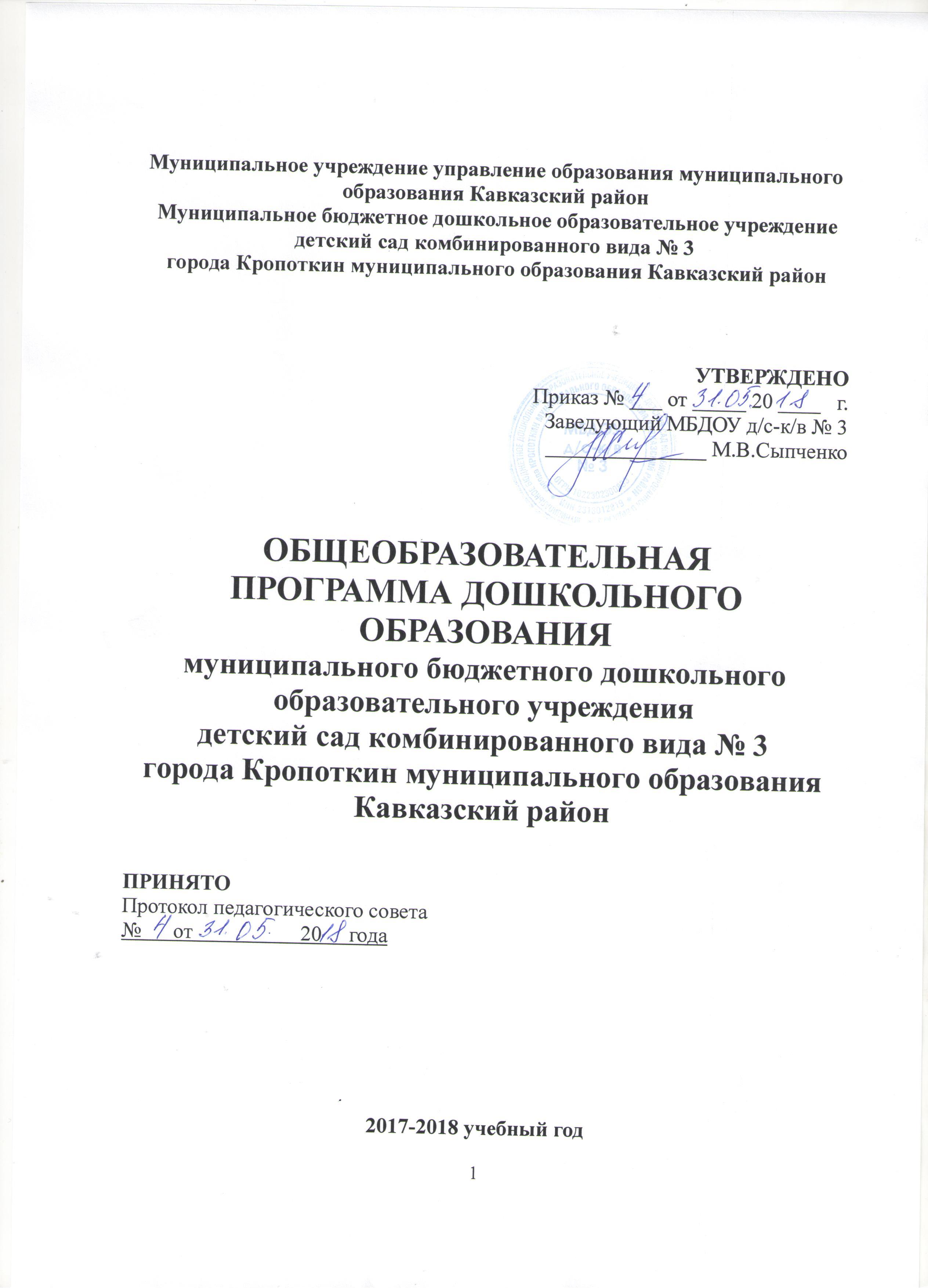 ВведениеПрограмма спроектирована с учетом ФГОС дошкольного образования, особенностей образовательного учреждения, региона и муниципалитета, образовательных потребностей и запросов воспитанников. Определяет цель, задачи, планируемые результаты, содержание и организацию образовательного процесса на ступени и дошкольного образования. Учтены концептуальные положения используемой в ДОУ примерной образовательной прoграммой   «Детство» дошкольного образования / Т.П. Бабаева, А.Г. Гогоберидзе, О.В. Солнцева и др. - СПб.:ООО «Издательство «Детство-Пресс», Издательство РГПУ им. А.И.Герцена, 2014. - 321 с.
Представленная основная общеобразовательная программа дошкольного образования МБДОУ д/с –к/в № 3включает в себя обязательную (инвариантную) часть, разработанную на основе   примерной основной общеобразовательной программе дошкольного образования   «Детство» (60%) и вариативную часть по реализации приоритетных направлений деятельности ДОУ(40%). Основная общеобразовательная программа дошкольного образования МБДОУ д/с-к/в №3 разработана в соответствии с нормативной базой.
Федеральные нормативно-правовые документы:Постановление правительства РФ от 7.02.2011г. № 61 «Федеральная целевая программа развития образования на 2011¬2015 годы».Указ президента РФ от 01.06.2012 г. №761 о «Национальной стратегии действий в интересах детей на 2012-2017 годы».Приказ Министерства здравоохранения и социального развития РФ от 26.08.2010г. №761н «Об утверждении Единого квалификационного справочника должностей руководителей, специалистов и служащих».Приказ Минобрнауки России от 17.10.2013 № 1155 «Об утверждении федерального государственного образовательного стандарта дошкольного образования».Постановление Главного государственного санитарного врача Российской Федерации от 15.05.2013 №26 г. Москва «Об утверждении СанПиН 2.4.1.3049-13.Приказ Министерства образования и науки Российской Федерации от 30.08.2013 №1014 г. «Об утверждении Порядка организации и осуществления образовательной деятельности по основным общеобразовательным программам - образовательным программам дошкольного образования» зарегистрирован Министерством юстиции РФ 26.09.2013 г., регистр № 30038 (вступил в силу с 03 ноября 2013 года ).Приказ Министерства образования и науки Российской Федерации от 20 сентября 2013 г. N 1082 «Об утверждении Положения о психолого-медико- педагогической комиссии».Письмо Министерства образования и науки РФ от 01.10. 2013 №081408 «Методические рекомендации по реализации полномочий органов государственной власти субъектов Российской Федерации по финансовому обеспечению оказания государственных и муниципальных услуг в сфере дошкольного образования».Постановление Правительства РФ от 5 августа 2013 г. № 662 «Об осуществлении мониторинга системы образования».Постановление Правительства Российской Федерации от 8 августа 2013 г. N 678 «Об утверждении номенклатуры должностей педагогических работников организаций, осуществляющих образовательную деятельность, должностей руководителей образовательных организаций».Постановление Правительства РФ от 10 июля 2013 г. N 582 «Об утверждении Правил размещения на официальном сайте образовательной организации в информационно-телекоммуникационной сети «Интернет» и обновления информации об образовательной организации».Постановление Правительства РФ от 15 августа 2013 г. N 706 «Об утверждении Правил оказания платных образовательных услуг».Приказ Минобрнауки от 14.06.2013г. №462 «Об утверждении порядка проведения самообследования образовательной организацией».Приказ Министерства труда и социальной защиты РФ от 18 октября 2013 г. N 544н «Об утверждении профессионального стандарта «Педагог (педагогическая деятельность в сфере дошкольного, начального общего, основного общего, среднего общего образования) (воспитатель, учитель)» (вступает в силу с 1 января 2015 года).Приказ Минобрнауки от 10.12.2013г. № 1324 «Об утверждении показателей деятельности образовательной организации, подлежащей самообследованию».Приказ Минобрнауки от 08.04.2014 г. № 293 «Об утверждении порядка приема на обучение по образовательным программам дошкольного образования».Приказ Минобрнауки от 13.01.2014 г. № 8 «Об утверждении примерной формы договора об образовании по образовательным программам дошкольного образования».Региональные нормативно-правовые документы:Приказ Минобразования и науки Краснодарского края от 12.07.2013 г. № 3727 «Об утверждении плана внедрения федерального государственного образовательного стандарта дошкольного образования в Краснодарском крае»Приказ Минобразования и науки Краснодарского края от 28.11.2013 г. № 6992 «Об организации повышения квалификации и переподготовки руководящих и педагогических работников дошкольных образовательных организаций по введению ФГОС ДО в Краснодарском крае» (с изменениями от 24.12.2013 г. № 7521) Письмо Минобразования и науки Краснодарского края от 27.01.2014 г. № 47-1111/14-14 «О расходах, включенных в норматив подушевого финансирования дошкольного образования».Приказ Минобразования и науки Краснодарского края от 21.02.2014 г. № 689/1 «О региональном сетевом взаимодействии образовательных учреждений, осуществляющих дополнительное профессиональное образование руководящих и педагогических работников дошкольных образовательных организаций» Закон Краснодарского края от 16 июля 2013 г. № 2770 - КЗ «Об образовании в Краснодарском крае. Вступил в силу 1 сентября 2013 г.      Программа сформирована как программа психолого-педагогической поддержки позитивной социализации и индивидуализации, развития личности детей дошкольного возраста и определяет комплекс основных характеристик дошкольного образования (объем, содержание и планируемые результаты в виде целевых ориентиров дошкольного образования).Общие сведения о ДОУПолное наименование бюджетного учреждения: Муниципальное бюджетное дошкольное образовательное учреждение детский сад комбинированного вида № 3 города Кропоткин муниципального образования Кавказский район Официальное сокращенное наименование бюджетного учреждения: МБДОУ д/с –к/в № 3Тип - дошкольное образовательное учреждение. Вид - детский сад.Место нахождения учреждения:	Почтовый адрес: 352380, Россия,Краснодарский край город КропоткинТел/факс  8 (861-38) 6-18-67e-mail: - DOU3KRO@yandex.ruАдрес сайтаhttp://mbdou3-krop.ru/Заведующий : Сыпченко Марина ВасильевнаСтарший воспитатель:Русина Светлана ВикторовнаМБДОУ д/с-к/в № 3является звеном муниципальной системы образования Кавказского района, обеспечивающим помощь семье в воспитании детей раннего и младшего  дошкольного возраста, охране и укреплении их физического и психического здоровья, развития индивидуальных способностей.Муниципальное бюджетное дошкольное образовательное учреждение детский сад комбинированного вида № 3 города Кропоткин муниципального образования Кавказский район до февраля 1998г функционировал, как ясли - сад № 20 СК ЖД станции Кавказская.В 1998г. ясли - сад № 20 СК ЖД станции Кавказская одним из первых в городе был передан в муниципальное подчинение администрации г. Кропоткина и переименован в муниципальное дошкольное образовательное учреждение детский сад № 3.По результатам государственной аккредитации в 2005 году муниципальное дошкольное образовательное учреждение детский сад № 3 получил статус дошкольное образовательное учреждение детский сад комбинированного вида (2 категория). Муниципальное дошкольное образовательное учреждение детский сад комбинированного вида № 3 зарегистрировано постановлением главы города Кропоткина Краснодарского края от 20.03.1996г. № 374/2. Решением Думы муниципального образования город Кропоткин от 27.11.2008 года № 789 детский сад №3 передан, а решением Совета муниципального образования Кавказский район от 26.12.2008 года № 19 детский сад № 3 принят в муниципальную собственность муниципального образования Кавказский район. Муниципальное бюджетное дошкольное образовательное учреждение детский сад комбинированного вида № 3 города Кропоткин муниципального образования Кавказский район создано на основании постановления администрации муниципального образования Кавказский район от 17 октября 2011 года №1020 «О создании муниципального бюджетного дошкольного образовательного учреждения детский сад комбинированного вида № 3 города Кропоткина муниципального образования Кавказский район И утверждения устава в новой редакции» путем изменения типа существующего муниципального дошкольного образовательного учреждения детский сад комбинированного вида № 3 города Кропоткин муниципального образования Кавказский район.МБДОУ д/с-к/в №3 расположен в северной части города Кропоткина. Рядом с дошкольным учреждением располагается МБОУ СОШ №5, МБДОУ д/с-к/в №11. Это создает благоприятные возможности для осуществления сотрудничества и преемственности в работе МБДОУ и школы.Цель и задачи деятельности ДОУ по реализации основной образовательной программы определяются ФГОС дошкольного образования, Устава ДОУ, реализуемой примерной образовательной прoграммой   «Детство» дошкольного образования / Т.П. Бабаева, А.Г. Гогоберидзе, О.В. Солнцева и др. - СПб.:ООО «Издательство «Детство-Пресс», Издательство РГПУ им. А.И.Герцена, 2014. - 321 с.Цель реализации основной образовательной программы дошкольного  образования в соответствии с ФГОС дошкольного образования:развитие личности детей дошкольного возраста в различных видах общения деятельности с учетом их возрастных, индивидуальных психологических и физиологических особенностей.Программа направлена на: создание каждому ребенку в детском саду возможности для развития способностей, широкого взаимодействия с миром;активного практикования в разных видах деятельности, творческой самореализации. развитие самостоятельности, познавательной и коммуникативной активности, социальной уверенности и ценностных ориентаций, определяющих поведение, деятельность и отношение ребенка к миру.создание условий развития ребенка, открывающих возможности для его позитивной социализации, его личностного развития, развития инициативы и творческих способностей на основе сотрудничества со взрослыми и сверстниками и соответствующим возрасту видам деятельности;на создание развивающей образовательной среды, которая представляет собой систему условий социализации и индивидуализации детей.Основная образовательная программа дошкольного образования МБДОУ д/с-к/в  № 3  направлена на достижение следующих целей:развитие личности детей дошкольного возраста в различных видах общения и деятельности с учётом их возрастных, индивидуальных психологических и физиологических особенностей.создание условий развития ребенка, открывающих возможности для его позитивной социализации, личностного развития, развития инициативы и творческих способностей на основе сотрудничества со взрослыми и сверстниками и в соответствующих возрасту видах деятельности;создание развивающей образовательной среды, которая представляет собой систему условий социализации и индивидуализации детей.Деятельность МБДОУ д/с-к/в № 3 по реализации основной образовательная программа дошкольного образования, направлена на решение следующих задач:Oхраны и укрепления физического и психического здоровья детей, в том числе их эмоционального благополучия;Oбеспечения равных возможностей для полноценного развития каждого ребенка в период дошкольного детства независимо от места жительства, пола, нации, языка, социального статуса, психофизиологических и других особенностей (в том числе ограниченных возможностей здоровья);Oобеспечения преемственности целей, задач и содержания образования, реализуемых в рамках образовательных программ различных уровней (далее - преемственность основных образовательных программ дошкольного и начального общего образования);Cсоздания благоприятных условий развития детей в соответствии с их возрастными и индивидуальными особенностями и склонностями, развития способностей и творческого потенциала каждого ребенка как субъекта отношений с самим собой, другими детьми, взрослыми и миром;Oбъединения обучения и воспитания в целостный образовательный процесс на основе духовно-нравственных и социокультурных ценностей и принятых в обществе правил и норм поведения в интересах человека, семьи, общества;Формирования общей культуры личности детей, в том числе ценностей здорового образа жизни, развития их социальных, нравственных, эстетических, интеллектуальных, физических качеств, инициативности, самостоятельности и ответственности ребенка, формирования предпосылок учебной деятельности;Обеспечения вариативности и разнообразия содержания Программ и организационных форм дошкольного образования, возможности формирования Программ различной направленности с учетом образовательных потребностей, способностей и состояния здоровья детей;Формирования социокультурной среды, соответствующей возрастным, индивидуальным, психологическим и физиологическим особенностям детей;Обеспечения психолого-педагогической поддержки семьи и повышения компетентности родителей (законных представителей) в вопросах развития и образования, охраны и укрепления здоровья детей.Цели обязательной части Программы достигаются путем решение следующих задач:укрепление физического и психического здоровья ребенка, формирование основ его двигательной и гигиенической культуры;целостное развитие ребенка как субъекта посильных дошкольнику видов деятельности;обогащенное развитие ребенка, обеспечивающее единый процесс социализации-индивидуализации с учетом детских потребностей, возможностей и способностей;развитие на основе разного образовательного содержания эмоциональной отзывчивости, способности к сопереживанию, готовности к проявлению гуманною отношения в детской деятельности, поведении, поступках;развитие познавательной активности, любознательности, стремления к самостоятельному познанию и размышлению, развитие умственных способностей и речи ребенка;пробуждение творческой активности и воображения ребенка, желаниявключаться в творческую деятельность;органическое вхождение ребенка в современный мир, разнообразное взаимодействие дошкольников с различными сферами культуры: с изобразительным искусством и музыкой, детской литературой и родным языком, экологией, математикой, игрой;приобщение ребенка к культуре своей страны и воспитание уважения к другим народам и культурам;приобщение ребенка к красоте, добру, ненасилию, ибо важно, чтобы дошкольный возраст стал временем, когда у ребенка пробуждается чувство своей сопричастности к миру, желание совершать добрые поступки.Принципы, сформулированные на основе требований ФГОС1. Поддержка разнообразия детства; сохранение уникальности и самоценности детства как важного этапа в общем развитии человека, самоценность детства - понимание (рассмотрение) детства как периода жизни значимого самого по себе, без всяких условий; значимого тем, что происходит с ребенком сейчас, а не тем, что этот период есть период подготовки к следующему периоду.2. Личностно-развивающий и гуманистический характер взаимодействия взрослых (родителей (законных представителей), педагогических и иных работников  ДОУ) и детей.3.  Уважение личности ребенка.4.  Реализация программы в формах, специфических для детей данной возрастной группы, прежде всего в форме игры, познавательной и исследовательской деятельности, в форме творческой активности, обеспечивающей художественно-эстетическое развитие ребенка.            В программе учтены основные принципы дошкольного образования:1) полноценное проживание ребенком всех этапов детства (младенческого, раннего и дошкольного возраста), обогащение (амплификация) детского развития;2) построение образовательной деятельности на основе индивидуальных особенностей каждого ребенка, при котором сам ребенок становится активным в выборе содержания своего образования, становится субъектом образования (далее - индивидуализация дошкольного образования);3) содействие и сотрудничество детей и взрослых, признание ребенка полноценным участником (субъектом) образовательных отношений;4) поддержка инициативы детей в различных видах деятельности;5) сотрудничество Организации с семьей;6) приобщение детей к социокультурным нормам, традициям семьи, общества и государства;7) формирование познавательных интересов и познавательных действий ребенка в различных видах деятельности;8) возрастная адекватность дошкольного образования (соответствие условий, требований, методов возрасту и особенностям развития);9) учет этнокультурной ситуации развития детей.Принципы, сформулированные на основе особенностей примерной образовательной прoграммы «Детство» дошкольного образования / Т.П. Бабаева, А.Г. Гогоберидзе, О.В. Солнцева и др. - СПб. ООО «Издательство «Детство-Пресс», Издательство РГПУ им. А.И.Герцена, 2014. - 321 с.Научные основы программы связаны с развитием идеи субъектного становления человека в период дошкольного детства.Фундаментальность научной идеи о возможности развития дошкольника как субъекта детских видов деятельности и необходимости разработки педагогических условий такого развития, по сути, определяет инновационный потенциал развития образовательной программы «Детство».Именно ориентация программы на субъектное развитие ребенка делает дошкольника не просто центром образовательных практик и взаимодействий, а источником изменений, не узнав и не поняв которые невозможно проектировать какие бы то ни было инновационные преобразования.Базовые идеи Программы:идея о развитии ребенка как субъекта детской деятельности.идея о феноменологии современного дошкольного детства.идея о целостности развития ребенка в условиях эмоционально насыщенного, интересного, познавательно привлекательного, дающего возможность активно действовать и творить образовательного процесса.идея о педагогическом сопровождении ребенка как совокупности условий, ситуаций выбора, стимулирующих развитие детской субъектности и ее проявлений - инициатив, творчества, интересов, самостоятельной деятельности.1.1.3.Возрастные и индивидуальные особенности контингента детей, воспитывающихся в образовательном учрежденииДошкольный возраст является важнейшим в развитии человека, так как он заполнен существенными физиологическими, психологическими и социальными изменениями. Это период жизни, который рассматривается в педагогике и психологии как самоценное явление со своими законами, субъективно переживается в большинстве случаев как счастливая, беззаботная, полная приключений и открытий жизнь. Дошкольное детство играет решающую роль в становлении личности, определяя ход и результаты ее развития на последующих этапах жизненного пути человека. Характеристика возрастных особенностей развития детей дошкольного возраста необходима для правильной организации образовательного процесса, как в условиях семьи, так и в условиях дошкольного образовательного учреждения. Возрастные особенности детей подробно сформулированы: примерной образовательной прoграммой  «Детство» дошкольного образования / Т.П. Бабаева, А.Г. Гогоберидзе, О.В. Солнцева и др. - СПб.:ООО «Издательство «Детство-Пресс», Издательство РГПУ им. А.И.Герцена, 2014. - 321 с.Осуществление образовательного процесса с учетом специфики климатических, национально-культурных, демографических, и  других условий направлено на развитие личности ребенка в  контексте детской субкультуры, сохранение и развитие  индивидуальности, достижение ребенком уровня психофизического и социального развития, обеспечивающего успешность познания  мира ближайшего окружения через разнообразные виды детскихдеятельностей.Обеспечение условий  для формирования у детей целостного представления о взаимосвязи процессов, происходящих в стране, регионе, конкретном муниципальном образовании, и готовности включиться в практическую деятельность по его развитию, представлений об истории  Кубани,  Краснодарского края и города  Кропоткин раскрывается через образовательные области, представляющие собой совокупность знаний, ценностных ориентаций и практических навыков, которые обеспечивают овладение детьми конкретным видом культуры.  Основными образовательными областями являются те, которые позволяют наиболее полно раскрыть специфику региона в прошлом и настоящее время: социализация, труд, познание, коммуникация, чтение художественной литературы, художественное творчество, музыка. В своем единстве они раскрывают важнейшую особенность, Кубани, Краснодарского края и города Кропоткин, связанные с ведущей ролью сельскохозяйственного и промышленного производства во все периоды его развития.Содержание образовательной программы включает совокупность образовательных областей, которые обеспечивает разностороннее развитие детей с учетом их возрастных и индивидуальных особенностей по основным направлениям - физическому, социально-личностному, познавательно-речевому и художественно-эстетическому. Содержание каждой из образовательных областей нацелено на развитие практических навыков гармоничного взаимодействия детей с природным и социальным миром региона, тем самым, обеспечивая реализацию комплексного подхода в воспитании и обучении.Реализуя содержание о родном городе, крае, мы приобщаем детей к истокам и формируем следующее:- представления об основных способах обеспечения и укрепления доступными средствами физического здоровья в природных климатических условиях Кубани, конкретного места проживания;·-первоначальные представления о нравственной, этической, трудовой культуре края и ее взаимосвязи с культурой других регионов страны, мира;-основные представления об этнокультурных особенностях народов Краснодарского края на основе ознакомления с фольклором, легендами, сказками;-представления об особенностях жизни детей и взрослых в ближайшем окружении ребенка, а также в других регионах страны, мира (особенности внешнего вида, поведения);- представления о своих достоинствах и способах их активного проявления в познавательной, игровой деятельности, при общении с разными людьми;-знание материала и техник художественной деятельности, традиционные для Кубани;-знание способов создания художественного образа различными видами искусства.    Использование разнообразных организационных форм предполагает реализацию методов, максимально активизирующих мышление, воображение, поисковую и продуктивную деятельность детей
 Формирование у детей уважительного и доброжелательного отношения к представителям разных культур возможно при условии объединения усилий дошкольного образовательного учреждения, родителей и различных социальных институтов. Такое сотрудничество позволяет осуществлять преемственность деятельности детского сада и учреждений культуры и искусства и способствует социализации дошкольников.                           1.2. Планируемые результаты освоения ПрограммыЦелевые ориентиры дошкольного образования представляют собой социально-нормативные возрастные характеристики возможных достижений ребенка на этапе завершения уровня дошкольного образования. 	Специфика дошкольного детства (гибкость, пластичность развития ребенка, высокий разброс вариантов его развития, его непосредственность и непроизвольность), а также системные особенности дошкольного образования (необязательность уровня дошкольного образования в Российской Федерации, отсутствие возможности вменения ребенку какой-либо ответственности за результат) делают неправомерными требования от ребенка дошкольного возраста конкретных образовательных достижений и обусловливают необходимость определения результатов освоения образовательной программы в виде целевых ориентиров.Целевые ориентиры не подлежат непосредственной оценке, в том числе в виде педагогической диагностики (мониторинга), и не являются основанием для их формального сравнения с реальными достижениями детей. Они не являются основой объективной оценки соответствия установленным требованиям образовательной деятельности и подготовки детей.  Освоение Программы не сопровождается проведением промежуточных аттестаций и итоговой аттестации воспитанников.  Настоящие требования являются ориентирами для:а) решениязадач формирования Программы; анализа профессиональной деятельности; взаимодействия с семьями воспитанников;б) изучения характеристик образования детей в возрасте от 2 месяцев до 8 лет;в) информирования родителей (законных представителей) и общественности относительно целей дошкольного образования, общих для всего образовательного пространства Российской Федерации.Целевые ориентиры не могут служить непосредственным основанием при решении управленческих задач, включая:аттестацию педагогических кадров;оценку качества образования;оценку как итогового, так и промежуточного уровня развития детей, в том числе в рамках мониторинга (в том числе в форме тестирования, с использованием методов, основанных на наблюдении, или иных методов измерения результативности детей);оценку выполнения муниципального (государственного) задания посредством их включения в показатели качества выполнения задания;распределение стимулирующего фонда оплаты труда работников ДОУ.Целевые ориентиры программы выступают основаниями преемственности дошкольного и начального общего образования. При соблюдении требований к условиям реализации Программы настоящие целевые ориентиры предполагают формирование у детей дошкольного возраста предпосылок к учебной деятельности на этапе завершения ими дошкольного образования.К целевым ориентирам дошкольного образования относятся следующие социально-нормативные возрастные характеристики возможных достижений ребенка:Целевые ориентиры образования в раннем возрасте.Целевые ориентиры на этапе завершения дошкольного образования. Целевые ориентиры образования в раннем возрасте:ребенок интересуется окружающими предметами и активно действует с ними; эмоционально вовлечен в действия с игрушками и другими предметами, стремится проявлять настойчивость в достижении результата своих действий;использует специфические, культурно фиксированные предметные действия, знает назначение бытовых предметов (ложки, расчески, карандаша и пр.) и умеет пользоваться ими. Владеет простейшими навыками самообслуживания; стремится проявлять самостоятельность в бытовом и игровом поведении;владеет активной речью, включенной в общение; может обращаться с вопросами и просьбами, понимает речь взрослых; знает названия окружающих предметов и игрушек;стремится к общению со взрослыми и активно подражает им в движениях и действиях; появляются игры, в которых ребенок воспроизводит действия взрослого;проявляет интерес к сверстникам; наблюдает за их действиями и подражает им;проявляет интерес к стихам, песням и сказкам, рассматриванию картинки, стремится двигаться под музыку; эмоционально откликается на различные произведения культуры и искусства;у ребенка развита крупная моторика, он стремится осваивать различные виды движения (бег, лазанье, перешагивание и пр.). Целевые ориентиры на этапе завершения дошкольного образования:ребенок овладевает основными культурными способами деятельности, проявляет инициативу и самостоятельность в разных видах деятельности - игре, общении, познавательно-исследовательской деятельности, конструировании и др.; способен выбирать себе род занятий, участников по совместной деятельности;ребенок обладает установкой положительного отношения к миру, к разным видам труда, другим людям и самому себе, обладает чувством собственного достоинства; активно взаимодействует со сверстниками и взрослыми, участвует в совместных играх. Способен договариваться, учитывать интересы и чувства других, сопереживать неудачам и радоваться успехам других, адекватно проявляет свои чувства, в том числе чувство веры в себя, старается разрешать конфликты;ребенок обладает развитым воображением, которое реализуется в разных видах деятельности, и прежде всего в игре; ребенок владеет разными формами и видами игры, различает условную и реальную ситуации, умеет подчиняться разным правилам и социальным нормам;ребенок достаточно хорошо владеет устной речью, может выражать свои мысли и желания, может использовать речь для выражения своих мыслей, чувств и желаний, построения речевого высказывания в ситуации общения, может выделять звуки в словах, у ребенка складываются предпосылки грамотности;у ребенка развита крупная и мелкая моторика; он подвижен, вынослив, владеет основными движениями, может контролировать свои движения и управлять ими;ребенок способен к волевым усилиям, может следовать социальным нормам поведения и правилам в разных видах деятельности, во взаимоотношениях со взрослыми и сверстниками, может соблюдать правила безопасного поведения и личной гигиены;ребенок проявляет любознательность, задает вопросы взрослым и сверстникам, интересуется причинно-следственными связями, пытается самостоятельно придумывать объяснения явлениям природы и поступкам людей; склонен наблюдать, экспериментировать. Обладает начальными знаниями о себе, о природном и социальном мире, в котором он живет; знаком с произведениями детской литературы, обладает элементарными представлениями из области живой природы, естествознания, математики, истории и т.п.; ребенок способен к принятию собственных решений, опираясь на свои знания и умения в различных видах деятельности.Интегративные показатели, полностью соответствуют содержанию примерной образовательной прoграммой «Детство» дошкольного образования / Т.П. Бабаева, А.Г. Гогоберидзе, О.В. Солнцева и др. - СПб.:ООО «Издательство «Детство-Пресс», Издательство РГПУ им. А.И.Герцена, 2014. - 321 с.2. Содержательный раздел2.1 Описание  образовательной деятельности по освоению образовательных областейСодержание программы представлено по пяти образовательным областям, заданным ФГОС ДО: социально-коммуникативное, познавательное, речевое, художественно - эстетическое физическое развитие. В каждой образовательной области сформулированы общая целевая направленность, которая относится ко всем возрастам, и по сути дела задает конечную результативность (к 6—7 годам), а образовательные задачи и содержание образовательной работы по реализации этой общей направленности отнесены к возрастам детей. Целевая направленность соответствует характеристикам образовательных областей, заданных ФГОС ДО (п. 2.6).Предлагаемое программное содержание включает в себя также формы организации образовательного процесса, средства и методы освоения этого содержания. Они отличаются многообразием: показ и объяснение, постановка задач проблемного характера, проведение экскурсий, бесед, организация детского экспериментирования как с предметными, с природными объектами, так и с текстами, использование игровых приемов, мотивирующих деятельность детей и пр. Они отвечают как возрастным особенностям детей, так и специфике освоения самого содержания, благодаря чему создаются условия для успешной реализации поставленных образовательных задач.Описание образовательной деятельности в соответствии с направлениями развития ребенка, представленными в пяти образовательных областях (в обязательной части Программы для групп общеразвивающей направленности) полностью соответствуют содержанию примерной образовательной прoграммой  «Детство» дошкольного образования / Т.П. Бабаева, А.Г. Гогоберидзе, О.В. Солнцева и др. - СПб.:ООО «Издательство «Детство-Пресс», Издательство РГПУ им. А.И.Герцена, 2014. - 321 с..Интеграция содержания и задач психолого–педагогической работы2.2.Часть, формируемая участниками образовательных отношений.2.3.Формы, способы, методы и средства реализации Программы.В соответствии с ФГОС объем обязательной части Программы включает время, отведенное на образовательную деятельность, осуществляемую: в процессе организации различных видов детской деятельности, в ходе режимных моментов, в самостоятельной деятельности детей.В непосредственно образовательную деятельность (НОД) выносится то содержание, которое дети не могут освоить самостоятельно, где необходимо совместное рассматривание, обсуждение, помощь в осознании и обобщении увиденного, в освоении нового способа действий и пр.Определенная часть образовательной деятельности осуществляется в процессе режимных моментов, например, наблюдения за объектами и явлениями окружающего мира на прогулке, формирование культурно-гигиенических навыков в процессе умывания, одевания, приема пищи, развитие элементарных трудовых навыков в процессе выращивания растений, уборки игрушек и т.д. В эту часть, как правило, выносится некоторая часть содержания познавательного характера, которая может организовываться с подгруппой детей, и то, что требует повторения во времени для формирования некоторых навыков, привычек поведения, черт характера.Не менее важно создавать условия для самостоятельной деятельности детей, в которой могут реализоваться индивидуальные потребности детей, будут использоваться полученные знания, представления, навыки, удовлетворяться познавательные интересы, реализовываться потребности детей в общении друг с другом, в совместной игре, в творчестве.Совместная деятельность педагога с детьми.Суть образования с точки зрения деятельностного подхода заключается в том, что в центре внимания стоит не просто деятельность, а совместная деятельностьдетей и взрослых, смысл которой заключается в том, что педагог не передает детям готовые образцы действий, поведения, нравственной и духовной культуры, а создает, вырабатывает их вместе с воспитанниками. Содержание образовательного процесса, реализуемого в контексте деятельностного подхода, в современном понимании является совместным поиском новых знаний, жизненных норм и ценностей в процессе активной деятельности каждого участника.При таком подходе естественным образом будут использоваться и разные формы взаимодействия педагога с воспитанниками:прямое обучение, в котором педагог занимает активную позицию, решая обучающие задачи;партнерская деятельность взрослых с детьми и детей между собой, в которой замыслы, идеи, способы действия выбираются детьми, а воспитатель оказывает помощь в их осуществлении, помогает организовать взаимодействие между детьми;опосредованное обучение, в котором через специально созданную предметно - развивающую среду, стимулируются процессы саморазвития ребенка, его самостоятельные творческие проявления.В образовательной деятельности чаще всего используется фронтальный способ организации детей, важный с той точки зрения, что у каждого ребенка формируется умение слышать обращенную ко всем речь взрослого, принимать задачу, выбирать способы или порождать их для ее решения, оценивать достигнутый результат. В некоторых видах деятельности старших дошкольников рекомендуется организовывать подгруппами или парами, учитывая личные симпатии и общие интересы детей. Действуя в паре или небольшой подгруппе, дети учатся общению: умению услышать другого, договориться, распределить работу. Результат деятельности подгруппы всегда заведомо выше, чем индивидуальный. Это вселяет в ребенка уверенность в своих силах, удовлетворение от причастности к общему делу, стимулирует процесс взаимообучения детей.Фронтальный способ организации детей ассоциируется у педагогов с такой организационной формой как занятие, которому теперь возвращается первоначальный смысл — заниматься с детьми чем-либо интересным и полезным для его развития. Современное занятие отличается от школьного урока тем, что дети чувствуют себя свободными, имеют право на передвижение, общение с другими детьми в процессе деятельности, выборе средств.В режимные моменты создаются условия для самостоятельной деятельности детей, основанной на полученном опыте и их предпочтениях. При этом особое значение придается поддержке инициативы детей. В работе с младшими дошкольниками инициатива деятельности чаще всего исходит от взрослого. Для поддержания интереса детей к занятиям разного типа используются игровые приемы и сюрпризные моменты. У старших дошкольников педагог поддерживает их активность, инициативность, стремление получить ответы на свои вопросы. Этому способствует организация познавательно-исследовательской деятельности с разными материалами, предъявление детям задач проблемного характера, которые ставят детей в необходимость поиска способов их решений. В результате у детей развивается поисковая деятельность.Специфика игры и обучения.Необходимо сохранять специфику, присущую как игре, так и обучению. Игра как ведущая деятельность — это самодеятельная игра, в которой дети осваивают назначение предметов и способы действия с ними, а также определенный, доступный им пласт человеческих отношений. Игра должна занимать достойное место и выступать именно в этой роли. Для ее развития необходима многоаспектная поддержка. Подчинять игру решению исключительно дидактических задач — значит загубить и игру, и обучение.Однако специфика дошкольного обучения характеризуется частым использованием игровых приемов, придающих обучающей задаче эмоционально-смысловой характер, делающей ее интересной и доступной для детей.Представленные в Программе психолого-педагогические условия могут лечь в основу варианта комплексно-тематического планирования организации образовательного процесса, задающего общий смысловой контекст содержания. Такое содержание разных аспектов окружающего мира, объекте, явлении или событии, позволяет представить его детям целостно, показать внутренние взаимосвязи, причины и следствия происходящего.Модель организации воспитательно-образовательного процесса по видам деятельностив МБДОУ на деньМладший дошкольный возрастМодель организации воспитательно-образовательного процесса по видам деятельностив МБДОУ на деньСтарший дошкольный возраст2.4.Содержание образовательной деятельности по профессиональной коррекции нарушений развития детей.Комплектование групп компенсирующей направленности для детей с ОНР осуществляется:1. На основании письменного запроса родителей – заявления в ДОУ, проводится первичное обследование детей групп общеразвивающей направленности (5 - 7 лет) учителем-логопедом ДОУ на предмет выявления отклонений в речевом развитии. 2. Результаты обследования выносят на заседание ПМПк ДОУ и утверждают списки детей, направляемых, по согласию родителей, на обследование в отдел ПМПК МБОУ «Центр диагностики и консультирования» муниципального образования Кавказский  район и заявление родителя (законного представителя). 3. Основанием для зачисления ребёнка в группу компенсирующей направленности является выписка из заключения ПМПК МБОУ «Центр диагностики и консультирования» и заявление родителя (законного представителя). Воспитательно-образовательный процесс в группе компенсирующей направленности строится в соответствии с ФГОС ДО и с учетом «Программы логопедической работы по преодолению общего недоразвития речи у детей»Т.Б.Филичева, Г.В.Чиркина, Т.В.Туманова, С.А. Миронова, А.С. Лагутина.Основной формой работы во всех пяти образовательных областях программы является игровая  деятельность. Коррекционно-развивающее занятие в соответствии с программой не тождественно школьному уроку и не является его аналогом.Основные направления коррекционно-развивающей работы:1. ОО «Социально-коммуникативное развитие»формирование у ребенка представлений о самом себе и элементарных навыков для выстраивания адекватной системы положительных личностных оценок и позитивного отношения к себе;формирование навыков самообслуживания;формирование умения сотрудничать с взрослыми и сверстниками; адекватно воспринимать окружающие предметы и явления, положительно относиться к ним;формирование предпосылок и основ экологического мироощущения, нравственного отношения к позитивным национальным традициям и общечеловеческим ценностям;формирование умений использовать вербальные средства общения в условиях их адекватного сочетания с невербальными средствами в контексте различных видов детской деятельности и в свободном общении.2. ОО «Познавательное развитие»:формирование и совершенствование перцептивных действий;ознакомление и формирование сенсорных эталонов;развитие внимания, памяти;развитие наглядно-действенного и наглядно-образного мышления3. ОО «Речевое развитие»:формирование структурных компонентов системы языка − фонетического, лексического, грамматического;формирование навыков владения языком в его коммуникативной функции                - развитие связной речи, двух форм речевого общения диалога и монолога;формирование способности к элементарному осознанию явлений языка и речи.4. ОО «Художественно-эстетическое развитие»:формирование у детей эстетического отношения к миру; накопление эстетических представлений и образов;развитие эстетического вкуса, художественных способностей; освоение различных видов художественной деятельности;развитие у детей с сенсорных способностей, чувства ритма, цвета, композиции;умения выражать в художественных образах свои творческие способности.5. ОО «Физическое развитие»:физическая культура;овладение элементарными нормами и правилами здорового образа жизни.Коррекционная работа начинается с обследования ребенка учителем- логопедом и педагогом-психологом в течение сентября. Основная цель состоит в следующем:изучить условия развития ребенка (круг общения, характер взаимоотношений со взрослыми и сверстниками) на основе беседы с родителями и анализа документов;выявить уровень развития ведущей деятельности (игра, рисование, конструирование) и оценить в соответствии с возрастными нормативами;выявить характерные особенности эмоционально-личностной и познавательной сферы общего психического развития ребенка;оценить состояние речевого развития ребенка;обследование строения артикуляционного аппарата, его сохранности и подвижности для определения приемов коррекционных упражнений при последующем обучении;обследование общих двигательных функций.Результаты обследования фиксируются в речевой карте.Организованная образовательная деятельность с детьми начинается с 1 октября. Избежать перегрузки и дезадаптации детей позволяют интегрированные коррекционно-развивающие занятия.Коррекционно-образовательный процесс учитель-логопед строит на основе программы «Программы логопедической работы по преодолению общего недоразвития речи у детей» Т.Б.Филичева, Г.В.Чиркина, Т.В.Туманова, С.А. Миронова, А.С. Лагутина.Логопедические занятия являются основной формой коррекционного обучения и подразделяются на:Занятия по формированию звуковой стороны речи;Занятия по формированию лексико-грамматических категорий языка;Занятия по формированию связной речи;Индивидуальные коррекционные занятия (ежедневно);Занятия по формированию графомоторных навыков.Тема, цель, содержание, методическая аранжировка занятий определяется в соответствии с парциальной программой и перспективного плана учителя-логопеда.В разработке и реализации коррекционных мероприятий участвуют воспитатели, учитель-логопед, педагог-психолог, специалисты (музыкальный руководитель, инструктор по физической культуре), медицинская сестра образовательного учреждения.Взаимодействие работы логопеда и воспитателей осуществляется через ежедневные консультации и выполнение коррекционных заданий, направленных на автоматизацию навыков правильного произношения звуков, звуко-слоговой структуры, грамматического оформления речи в соответствии с программой логопедических занятий.Взаимодействие специалистов ДОУОсновные направления коррекционно-развивающей работы учителя-логопеда проводит дыхательную, пальчиковую и артикуляционную гимнастику; ставит, автоматизирует и дифференцирует звуки, развивает фонематический слух; расширяет словарь детей по лексическим темам, помогает практическим путем овладеть навыками словообразования и словоизменения, грамматическими категориями, что является профилактикой возможных нарушений письменной речи (дисграфии, дислексии). Основные направления коррекционно-развивающей работы воспитателя: пополнение, уточнение и активизацию словарного запаса детей по текущей лексической теме в процессе всех режимных моментов, постоянное совершенствование артикуляции, тонкой и общей моторики; формирование связной речи (заучивание стихотворений, потешек, текстов, знакомство с художественной литературой, работа над пересказом и составлением всех видов рассказывания); закрепление у детей речевых навыков на индивидуальных занятиях по заданию учителя-логопеда;  развитие внимания, памяти, логического мышления, воображения в игровых упражнениях на бездефектном речевом материале.Создание доброжелательной в детском коллективе, укрепление веры в собственные возможности, снятие отрицательных переживаний, связанных с речевой неполноценностью;Развитие познавательных интересов детей.Основные направления коррекционно-развивающей работы музыкального руководителя:- развитие координации движений, согласованности выполнения движений под музыку, развитие внимания, памяти, восприятия;- координация слухового и зрительного анализаторов;- формирование представлений музыкальном мире искусства. Инструктора по физической культуре:Формирование полноценных двигательных навыков;Устранение нескоординированных, скованных, недостаточно ритмических движений;Особое вниманиеуделяет на особенности психомоторного развития детей.Контроль за качеством коррекционной работыКонтроль за качеством коррекционной работы осуществляет психолого-медико-педагогический консилиум ДОУ, который заседает один раз в квартал и оценивает качество коррекционно-развивающей работы. На заседания ПМПк приглашаются сотрудники группы и все специалисты, работающие с детьми. Все специалисты, в зависимости от динамики развития, вносят коррективы в индивидуальный образовательный маршрут ребенка. .Формы и средства организации коррекционной образовательной деятельностиУчитель-логопед:индивидуальная коррекционная работафронтальные занятия.Родители:игры и упражнения на развитие артикуляционной моторики ребенка;контроль за выполнением заданий и произношением ребенка;совместное выполнение задания и оформление тетради ребёнка.Эффективность коррекционно - воспитательной работы определяется чёткой организацией детей в период их пребывания в детском саду, правильным распределением нагрузки в течение дня, координацией и взаимодействием всех субъектов коррекционного процесса: учителя-логопеда, ребенка, воспитателя, родителя.Развитие фонематического слуха и формирование фонематического восприятия  на занятиях по развитию речи, проводимые воспитателями во всех возрастных группах, а также в свободной деятельности  (различные  дидактические, подвижные игры для развития речи).Расширение и активизация словарного запаса детей. Рассказывание и чтение воспитателем художественной литературы, рассматривание  детьми  картин и беседы по вопросам.  Заучивание программных стихотворений. Развитие монологической речи осуществляется  при составлении рассказов – описаний, рассказов по картине и серии картин, пересказов знакомых сказок.Проведение  повседневного наблюдения  за состоянием речевой деятельности детей, осуществление   контроля  за правильным использованием поставленных или исправленных звуков, отработанных  на занятиях грамматических форм по рекомендациям логопеда в тетрадях взаимодействия.Развитие познавательных интересов детей происходит в ходе образовательной деятельности, экскурсий, игр, а также в свободной деятельности.Организация деятельности участников коррекционного процесса в течение года определяется поставленными задачами рабочей программы. Логопедическое обследование проводится в сентябре и феврале. Логопедическая индивидуальная работа проводятся с сентября по май. Данная работа проводится в условиях детского сада, 3  раза в неделю с каждым ребёнком, длительность индивидуальной коррекционной (логопедической) работы 20 мин.Частота проведения индивидуальных занятий определяется характером и степенью выраженности речевого нарушения, возрастом и индивидуальными психофизическими особенностями детей.Выпуск детей проводится в конце  учебного года (май), после проведения ПМПк.Результаты логопедического обучения отмечаются в речевой карте ребёнка.Индивидуальная работа направлены на формирование артикуляционных укладов нарушенных звуков, их постановку, автоматизацию и развитие фонематического слуха и восприятия.Последовательность устранения выявленных дефектов звукопроизношения определяется индивидуально, в соответствии с речевыми особенностями каждого ребенка. Постановка звуков осуществляется при максимальном использовании всех анализаторов.Внимание детей обращается на основные элементы артикуляции звуков в период первоначальной постановки, которая является лишь одним из этапов изучения нового звука.Материал для закрепления правильного произношения звуков подбирается таким образом, чтобы он одновременно способствовал расширению и уточнению словаря, грамматически правильной речи, умению правильно строить предложения и связную речь. Взаимодействие с родителями (или лицами, их заменяющими)После проведения логопедического обследования  логопед  предоставляет  родителям (или лицам, их заменяющим) полную и подробную информацию о речевых  и  неречевых нарушениях, выявленных у ребёнка. Далее  учитель – логопед подробно разъясняет индивидуальную коррекционно-развивающую работу, предназначенную для ребёнка и делает акцент на необходимости совместной, согласованной работы педагогов детского сада и родителей.Программа предусматривает: активное участие во всех мероприятиях, проводимых для родителей в детском саду (непосредственно образовательная деятельность, практикумы, индивидуальные консультации, праздники, родительские собрания и т.д.); помощь ребёнку в выполнении заданий, в оформлении логопедической тетради;игры и упражнения на развитие артикуляционной моторики ребенка, систематическое выполнение заданий с ребёнком дома по закреплению изученных упражнений, по автоматизации поставленных звуков и введению их в речь; создание положительного эмоционального настроя на логопедические занятия, формирование интереса ребёнка к собственной речи и желания научиться говорить правильно.Педагог –психолог.Очевидно то, что развитие ребенка необходимо начинать с раннего возраста. Дошкольный период является сенситиативным для развития многих психических процессов. Элементарные нравственные представления и чувства, простейшие навыки поведения, приобретённые ребенком в этот период, из «натуральных», по Л.С.Выгодскому, и должны стать «культурными», то есть превратиться в высшие психологические функции и стать фундаментом для развития новых форм поведения, правил и норм.
Цели и задачи программы «Цветик-семицветик», Программа интеллектуального, эмоционального и волевого развития. Авторы: Куражева Н.Ю., Вараева Н.В., Тузаева А.С., Козлова И.А., 2011г.Цель: Создание условий  для естественного психологического развития ребенка.Задачи: 
1. Развитие эмоциональной сферы. Введение ребенка в мир человеческих эмоций.2. Развитие коммуникативных умений, необходимых для  успешного развития процесса общения.3. Развитие волевой сферы- произвольности и психических процессов саморегуляции, необходимых для успешного обучения в школе.4. Развитие личностной сферы- формирование адекватной самоценки, повышение уверенности в себе.5. Развитие интеллектуальной сферы – развитие мыслительных умений, наглядно-действенного, наглядно-образного, словестно – логического, творческого и критического мышления.6. Формирование мотивации к обучению.7. Развитие познавательных и психических процессов-восприятия, памяти, внимания, воображения. Содержание программы строится на идеях развивающего обучения Д.Б.Эльконина, В.В.Давыдова, с учетом возрастных особенностей и зон ближайшего развития (Л.С..Выгодский, Д.Б. Эльконин).        Рефлексивно –деятельностный  плодход позволяет решать задачи развития психических функций через использование различных видов деятельности, свойственных данному возрасту. В работе авторы придерживались идеи некритичного, гуманного отношения к внутреннему миру каждого ребенка (К.Роджес).       Принцип личностно- ориентированного подхода (Г.А.Цукерман, Ш.А.Амонашвилли) предлагает выбор и построение материала  исходя из индивидуальности каждого ребенка, ориентируясь на его потребности и потенциальные  возможности. Повышение эффективности основано на идеях поэтапного формирования действий (П.Я.Гальперин, Н.Ф. Талызина)Формы работы с детьми в рамках программы .Групповые занятия        Комплектация групп и продолжительность занятий зависит от возрастной категории детей:  Последовательность тем и количество часов на каждую тему могут варьироваться в зависимости от интереса детей и результата наблюдений психолога.    Построение программы для каждого возраса ориентированно на удовлетворение ведущей потребности, свойственной конкретному периоду детства, и основано на развитии ведущего психического процесса или сферы психики.В часности:3-4 года – восприятие;4-5 лет- восприятие, эмоциональная сфера;5-6 лет- эмоциональная сфера, коммуникативная сфера;Личностная сфера, волевая сфера.Задания на развитие психических процесов (памяти, внимания, воображения, мышления), а также на развитие волевой и психофизиологической сферы подобрано в соответствии с темами занятий.  Занятия проводятся в помещениях с соблюдением санитарно-гигиенических норм и правил.Оснащение занятий.     Настольно-печатные игры;Предметные игрушки;Доска;Цветные мелки;Краски, карандаши, фломастеры; Писчая и цветная бумага;Строительный материал;Ковер.Принципы проведения занятий.Систематичность подачи материала;Наглядность обучения;Цикличность построение занятия;Доступность;Проблемность;Развивающий и воспитательный характер учебного материала.Каждое занятие содержит в себе следующие этапы:Организационный этапСоздание  эмоционального настроя в группе;Упражнение и игры с целью привлечения внимания детей.Мотивационный этапСообщение темы занятия, прояснение тематических понятий;Выяснение исходного уровня знаний детей по данной теме;Практический этапПодача новой информации на основе имеющихся данных;Задание на развитие познавательных процессов (восптиятия, памяти, мышления, воображения) и творческих способностей;Отработка полученных навыков на практике.Рефлексивный этап.Обобщение полученных знаний;Подведение итогов занятия.Индивидуальная работа:   Этот вид работы включает в себя входную (в начале года), промежуточную (в середине учебного года) и итоговую (в конце года) диагностику понавательных процессов; эмоциональной,  личностной и волевой сферы. Ее результаты могут быть использованы в индивидуальном подходе  к ребенку на занятиях, в составлении коррекционной программы и в консультировании родителей и педагогов.Работа с родителями детей –участников программы.  В рамках этой формы  работы родителей ориентируют на создание условий в семье, способствующих наиболее полному усвоению знаний, умений и навыков, полученных детьми на занятиях и реализации их в повседневной жизни. Кроме того, ведется просветительская работа с родителями в форме лекций, семинаров-практикумов и круглых столов.2.5.Особенности образовательной деятельности разных видов и культурных практикСогласно федеральному государственному образовательному стандарту дошкольного образования, содержание образовательной программы дошкольного образования должно обеспечивать развитие личности, мотивации и способностей детей в различных видах деятельности и охватывать следующие образовательные области: социальнокоммуникативное развитие, познавательное развитие, речевое развитие, художественно-эстетическое развитие, физическое развитие. В свою очередь содержание данных образовательных областей зависит от возрастных и индивидуальных особенностей детей, определяется целями и задачами образовательной программы дошкольного образования и может реализовываться в различных видах деятельности (общении, игре, познавательно-исследовательской деятельности - как сквозных механизмах развития ребенка). Так, согласно Стандарту для детей дошкольного возраста (3-8 лет) - это ряд видов деятельности, таких как:игровая, включая сюжетно-ролевую игру, игру с правилами и другие виды игры,коммуникативная (общение и взаимодействие со взрослыми и сверстниками),познавательно-исследовательская (исследования объектов окружающего мира и экспериментирования с ними),восприятие художественной литературы и фольклора,самообслуживание и элементарный бытовой труд (в помещении и на улице), конструирование из разного материала, включая конструкторы, модули, бумагу, природный и иной материал, изобразительная (рисование, лепка, аппликация),музыкальная (восприятие и понимание смысла музыкальных произведений, пение, музыкально-ритмические движения, игры на детских музыкальных инструментах),двигательная(овладение основными движениями) формы активностиребенка.Особенности образовательной деятельности разных видовРазвитие ребенка в образовательном процессе детского сада осуществляется целостно в процессе всей его жизнедеятельности. В тоже время, освоение любого вида деятельности требует обучения общим и специальным умениям, необходимым для её осуществления.Особенностью организации образовательной деятельности по программе «Детство» является ситуационный подход. Основной единицей образовательного процесса выступает образовательная ситуация, т. е. такая форма совместной деятельности педагога и детей, которая планируется целенаправленно организуется педагогом с целью решения определенных задач развития, воспитания и обучения. Образовательная ситуация протекает в конкретный временной период образовательной деятельности. Особенностью образовательной ситуации является появление образовательного результата (продукта) в ходе специально организованного взаимодействия воспитателя и ребенка. Такие продукты могут быть как материальными (рассказ, рисунок, поделка, коллаж, экспонат для выставки), так и нематериальными (новое знание, образ, идея, отношение, переживание).Преимущественно образовательные ситуации носят комплексный характер и включают задачи, реализуемые в разных видах деятельности на одном тематическом содержании.Образовательные ситуации используются в процессе непосредственно организованной образовательной деятельности. Главными задачами таких образовательных ситуаций является формирование у детей новых умений в разных видах деятельности и представлений, обобщение знаний по теме, развитие способности рассуждать и делать выводы.Воспитатель создает разнообразные образовательные ситуации, побуждающие детей применять свои знания и умения, активно искать новые пути решения возникшей в ситуации задачи, проявлять эмоциональную отзывчивость и творчество. Организованные воспитателем образовательные ситуации ставят детей перед необходимостью понять, принять и разрешить поставленную задачу. Активно используются игровые приемы, разнообразные виды наглядности, в том числе схемы, предметные и условно-графические модели. Назначение образовательных ситуаций состоит в систематизации, углублении, обобщении личного опыта детей: в освоении новых, более эффективных способов познания и деятельности; в осознании связей и зависимостей, которые скрыты от детей в повседневной жизни и требуют для их освоения специальных условий. Успешное и активное участие в образовательных ситуациях подготавливает детей к будущему школьному обучению.Воспитатель широко использует также ситуации выбора (практического и морального). Предоставление дошкольникам реальных прав практического выбора средств, цели, задач и условий своей деятельности создает почву для личного самовыражения и самостоятельности.Образовательные ситуации могут включаться в образовательную деятельность в режимных моментах. Они направлены на закрепление имеющихся у детей знаний и умений, их применение в новых условиях, проявление ребенком активности, самостоятельности и творчества.Образовательные ситуации могут «запускать» инициативную деятельность детей через постановку проблемы, требующей самостоятельного решения, через привлечение внимания детей к материалам для экспериментирования и исследовательской деятельности, для продуктивного творчества.Ситуационный подход дополняет принцип продуктивности образовательной деятельности, который связан с получением какого-либо продукта, который в материальной форме отражает социальный опыт приобретаемый детьми (панно, газета, журнал, атрибуты для сюжетно-ролевой игры, экологический дневник и др.). Принцип продуктивности ориентирован на развитие субъектности ребенка в образовательной деятельности разнообразного содержания. Этому способствуют современные способы организации образовательного процесса с использованием детских проектов, игр-оболочек и игр- путешествий, коллекционирования, экспериментирования, ведение детских дневников и журналов, создания спектаклей-коллажей и многое другоеНепосредственно образовательная деятельность основана на организации педагогом видов деятельности, заданных ФГОС дошкольного образования.Игровая деятельность является ведущей деятельностью ребенка дошкольного возраста. В организованной образовательной деятельности она выступает в качестве основы для интеграции всех других видов деятельности ребенка дошкольного возраста. В младшей и средней группах детского сада игровая деятельность является основой решения всех образовательных задач. В сетке непосредственно образовательной деятельности игровая деятельность не выделяется в качестве отдельного вида деятельности, так как она является основой для организации всех других видов детской деятельности.Игровая деятельность представлена в образовательном процессе в разнообразных формах - это дидактические и сюжетно-дидактические, развивающие, подвижные игры, игры- путешествия, игровые проблемные ситуации, игры-инсценировки, игры-этюды и пр.При этом обогащение игрового опыта творческих игр детей тесно связано с содержанием непосредственно организованной образовательной деятельности. Организация сюжетноролевых, режиссерских, театрализованных игр и игр-драматизаций осуществляется преимущественно в режимных моментах (в утренний отрезок времени и во второй половине дня).Коммуникативная деятельность направлена на решение задач, связанных с развитием свободного общения детей и освоением всех компонентов устной речи, освоение культуры общения и этикета, воспитание толерантности, подготовки к обучению грамоте (в старшем дошкольном возрасте). В сетке непосредственно организованной образовательной деятельности она занимает отдельное место, но при этом коммуникативная деятельность включается во все виды детской деятельности, в ней находит отражение опыт, приобретаемый детьми в других видах деятельности.Познавательно-исследовательская деятельность включает в себя широкое познание детьми объектов живой и неживой природы, предметного и социального мира (мира взрослых и детей, деятельности людей, знакомство с семьей и взаимоотношениями людей, городом, страной и другими странами), безопасного поведения, освоение средств и способов познания (моделирования, экспериментирования), сенсорное и математическое развитие детей.Восприятие художественной литературы и фольклора организуется как процесс слушания детьми произведений художественной и познавательной литературы, направленный на развитие читательских интересов детей, развитие способности восприятия литературного текста и общения по поводу прочитанного. Чтение может быть организовано как непосредственно чтение (или рассказывание сказки) воспитателем вслух, и как прослушивание аудиозаписи.Конструирование и изобразительная деятельность детей представлена разными видами художественно-творческой (рисование, лепка, аппликация) деятельности Художественно-творческая деятельность неразрывно связана со знакомством детей с изобразительным искусством, развитием способности художественного восприятия. Художественное восприятие произведений искусства существенно обогащает личный опыт дошкольников, обеспечивает интеграцию между познавательно-исследовательской, коммуникативной и продуктивной видами деятельности.Музыкальная деятельность организуется в процессе музыкальных занятий, которые проводятся музыкальным руководителем дошкольного учреждения в специально оборудованном помещении.Двигательная деятельность организуется в процессе занятий физической культурой, требования к проведению которых согласуются дошкольным учреждением с положениями действующего СанПин.Образовательная деятельность, осуществляемая в ходе режимных моментовтребует особых форм работы в соответствии с реализуемыми задачами воспитания, обучения и развития ребенка. В режимных процессах, в свободной детской деятельности воспитатель создает по мере необходимости, дополнительно развивающие проблемно-игровые или практические ситуации, побуждающие дошкольников применить имеющийся опыт, проявить инициативу, активность для самостоятельного решения возникшей задачи.Образовательная деятельность, осуществляемая в утренний отрезок времени включает:наблюдения - в уголке природы; за деятельностью взрослых (сервировка стола к завтраку);индивидуальные игры и игры с небольшими подгруппами детей (дидактические, развивающие, сюжетные, музыкальные, подвижные и пр.);создание практических, игровых, проблемных ситуаций и ситуаций общения, сотрудничества, гуманных проявлений, заботы о малышах в детском саду, проявлений эмоциональной отзывчивости к взрослым и сверстникам;трудовые поручения (сервировка столов к завтраку, уход за комнатными растениями ипр.);беседы и разговоры с детьми по их интересам;рассматривание дидактических картинок, иллюстраций, просмотр видеоматериалов разнообразного содержания;индивидуальную работу с детьми в соответствии с задачами разных образовательных областей;двигательную деятельность детей, активность которой зависит от содержания организованной образовательной деятельности в первой половине дня;работу по воспитанию у детей культурно-гигиенических навыков и культуры здоровья.Образовательная деятельность, осуществляемая во время прогулки включает:подвижные игры и упражнения, направленные на оптимизацию режима двигательной активности и укрепление здоровья детей;наблюдения за объектами и явлениями природы, направленное на установление разнообразных связей и зависимостей в природе, воспитание отношения к ней;экспериментирование с объектами неживой природы;сюжетно-ролевые и конструктивные игры (с песком, со снегом, с природным материалом);элементарную трудовую деятельность детей на участке детского сада;свободное общение воспитателя с детьми.Культурные практикиВо второй половине дня организуются разнообразные культурные практики, ориентированные на проявление детьми самостоятельности и творчества в разных видах деятельности. В культурных практиках воспитателем создается атмосфера свободы выбора, творческого обмена и самовыражения, сотрудничества взрослого и детей. Организация культурных практик носит преимущественно подгрупповой характер.Совместная игра воспитателя и детей (сюжетно-ролевая, режиссерская, игра- драматизация, строительно-конструктивные игры) направлена на обогащение содержания творческих игр, освоение детьми игровых умений, необходимых для организации самостоятельной игры.Ситуации общения и накопления положительного социально-эмоционального опыта носят проблемный характер и заключают в себе жизненную проблему близкую детям дошкольного возраста, в разрешении которой они принимают непосредственное участие. Такие ситуации могут быть реально-практического характера (оказание помощи малышам, старшим), условно-вербального характера (на основе жизненных сюжетов или сюжетов литературных произведений) и имитационно-игровыми. В ситуациях условно- вербального характера воспитатель обогащает представления детей об опыте разрешения тех или иных проблем, вызывает детей на задушевный разговор, связывает содержание разговора с личным опытом детей. В реально-практических ситуациях дети приобретают опыт проявления заботливого, участливого отношения к людям, принимают участие в важных делах («Мы сажаем рассаду для цветов», «Мы украшаем детский сад к празднику» и пр.). Ситуации могут планироваться воспитателем заранее, а могут возникать в ответ на события, которые происходят в группе, способствовать разрешению возникающих проблем.Творческая мастерская предоставляет детям условия для использования и применения знаний и умений. Мастерские разнообразны по своей тематике, содержанию, например, занятия рукоделием, приобщение к народным промыслам («В гостях у народных мастеров»), просмотр познавательных презентаций, оформление художественной галереи, книжного уголка или библиотеки («Мастерская книгопечатания», «В гостях у сказки»), игры и коллекционирование. Начало мастерской - это обычно задание вокруг слова, мелодии, рисунка, предмета, воспоминания. Далее следует работа с самым разнообразным материалом: словом, звуком, цветом, природными материалами, схемами и моделями. И обязательно включение детей в рефлексивную деятельность: анализ своих чувств, мыслей, взглядов (чему удивились? что узнали? что порадовало? и пр.). Результатом работы в творческой мастерской является создание книг-самоделок, детских журналов, составление маршрутов путешествия на природу, оформление коллекции, создание продуктов детского рукоделия и пр.Музыкально-театральная и литературная гостиная (детская студия) - форма организации художественно-творческой деятельности детей, предполагающая организацию восприятия музыкальных и литературных произведений, творческую деятельность детей и свободное общение воспитателя и детей на литературном или музыкальном материале.Сенсорный и интеллектуальный тренинг - система заданий, преимущественно игрового характера, обеспечивающая становление системы сенсорных эталонов (цвета, формы, пространственных отношений и др.), способов интеллектуальной деятельности (умение сравнивать, классифицировать, составлять сериационные ряды, систематизировать по какому-либо признаку и пр.). Сюда относятся развивающие игры, логические упражнения, занимательные задачи.Детский досуг - вид деятельности, целенаправленно организуемый взрослыми для игры, развлечения, отдыха. Как правило, в детском саду организуются досуги «Здоровья и подвижных игр», музыкальные и литературные досуги. Возможна организация досугов в соответствии с интересами и предпочтениями детей (в старшем дошкольном возрасте). В этом случае досуг организуется как «кружок». Например, для занятий рукоделием, художественным трудом и пр.Коллективная и индивидуальная трудовая деятельность носит общественно полезный характер и организуется как хозяйственно-бытовой труд и труд в природ2.6.Способы и направления поддержки детской инициативыДетская инициатива проявляется в свободной самостоятельной деятельности детей повыбору и интересам. Возможность играть, рисовать, конструировать, сочинять и пр. в соответствии с собственными интересами является важнейшим источником эмоционального благополучия ребенка в детском саду. Самостоятельная деятельность детей протекает преимущественно в утренний отрезок времени и во второй половине дня.Все виды деятельности ребенка в детском саду могут осуществляться в форме самостоятельной инициативной деятельности:самостоятельные сюжетно-ролевые, режиссерские и театрализованные игры; развивающие и логические игры;музыкальные игры и импровизации;речевые игры, игры с буквами, звуками и слогами;самостоятельная деятельность в книжном уголке;самостоятельная изобразительная и конструктивная деятельность по выбору детей; самостоятельные опыты и эксперименты и др.В развитии детской инициативы и самостоятельности воспитателю важно соблюдать ряд общих требований:развивать активный интерес детей к окружающему миру, стремление к получению новых знаний и умений;создавать разнообразные условия и ситуации, побуждающие детей к активному применению знаний, умений, способов деятельности в личном опыте;постоянно расширять область задач, которые дети решают самостоятельно. Постепенно выдвигать перед детьми более сложные задачи, требующие сообразительности, творчества, поиска новых подходов, поощрять детскую инициативу;тренировать волю детей, поддерживать желание преодолевать трудности, доводить начатое дело до конца;ориентировать дошкольников на получение хорошего результата. Необходимо своевременно обратить особое внимание на детей, постоянно проявляющих небрежность, торопливость, равнодушие к результату, склонных не завершать работу; «дозировать» помощь детям. Если ситуация подобна той, в которой ребенок действовал раньше, но его сдерживает новизна обстановки, достаточно просто намекнуть, посоветовать вспомнить, как он действовал в аналогичном случае.поддерживать у детей чувство гордости и радости от успешных самостоятельных действий, подчеркивать рост возможностей и достижений каждого ребенка, побуждать к проявлению инициативы и творчества.Формы организации детских видов деятельности и способы поддержки детской инициативы2.7.Особенности взаимодействия коллектива с семьями воспитанниковВ современных  условиях дошкольное образовательное учреждение является единственным общественным институтом, регулярно и неформально взаимодействующим с семьей,  то есть  имеющим возможность оказывать  на неё  определенное влияние.      В основу совместной деятельности семьи и дошкольного учреждения заложены следующие принципы:единый подход к процессу воспитания ребёнка;открытость дошкольного учреждения для родителей;взаимное доверие  во взаимоотношениях педагогов и родителей;уважение и доброжелательность друг к другу;дифференцированный подход к каждой семье;равно ответственность родителей и педагогов.На сегодняшний день в ДОУ  осуществляется интеграция общественного и семейного воспитания дошкольников со следующими категориями родителей: с семьями воспитанников;с  будущими родителями. Система  взаимодействия  с родителями  включает:ознакомление родителей с результатами работы ДОУ на общих родительских собраниях, анализом участия родительской общественности в жизни ДОУ;ознакомление родителей с содержанием работы  ДОУ, направленной на физическое, психическое и социальное  развитие ребенка;участие в составлении планов: спортивных и культурно-массовых мероприятий, работы родительского комитета целенаправленную работу, пропагандирующую общественное дошкольное воспитание в его разных формах;обучение конкретным приемам и методам воспитания и развития ребенка в разных видах детской деятельности на семинарах-практикумах, консультациях и открытых занятияхСемья и дошкольное учреждение составляют целостную социокультурную образовательную среду для наиболее успешного развития и социализации детей от рождения до поступления в школу. В лице педагогического коллектива родители обретают важную опору для реализации своего воспитательного потенциала и становления компетентного родительства.Задачи психолого-педагогической поддержки семейи повышения компетентности родителейОказывать родителям (законным представителям) дифференцированную психолого педагогическую помощь в семейном воспитании детей от двух месяцев до начала их школьной жизни, в том числе, по вопросам инклюзивного образования (в случае его организации).Способствовать повышению компетентности родителей (законных представителей) в вопросах развития и образования детей, охраны и укрепления их физического и психического здоровья, развития их индивидуальных способностей.Вовлекать родителей и других членов семей воспитанников непосредственно в образовательную деятельность дошкольной организации.Поддерживать образовательные инициативы родителей в сфере дошкольного образования детей. Формирование психолого- педагогических знаний родителей; Приобщение родителей к участию  в жизни ДОУ; Оказание помощи семьям воспитанников в развитии, воспитании и обучении детей;Изучение и пропаганда лучшего семейного опыта.Содержание взаимодействияпедагогического коллектива с семьями воспитанниковПедагогический коллектив реализует задачи психолого-педагогической поддержки семей на основе доверия, диалога, миролюбивого партнерства, уважения систем ценностей и взглядов родителей, признания огромного значения кровного родства в жизни своих воспитанников. С этой целью педагоги учитывают в общении с родителями демографические, экономические, экологические, этнокультурные и прочие условия жизни семей воспитанников; анализируют данные о составе семей, их экономической разнородности, традиции семейных отношений, учитывают социальную ситуацию в целом, в условиях которой развиваются дети и формируются их ценности.С целью созидания партнерских отношений и укрепления доверия с семьями воспитанников педагоги используют язык открытой коммуникации (активное слушание, безоценочные высказывания, уместный комплимент, улыбка и т.п.). Особенно это важно в эмоционально напряженных ситуациях общения с родителями, в случаях разногласий в решении проблем, затруднений и отклонений в развитии ребенка, в общении с родителями детей, имеющих ограниченные возможности здоровья.Педагоги предоставляют родителям возможность быть в полной мере информированными о жизни и деятельности ребенка в детском саду, успешности его развития. Они делятся с членами семьи своими наблюдениями за ребенком и наиболее яркими впечатлениями дня, обращают внимание родителей прежде всего на успехи ребенка, проявление его индивидуальности, инициативы, предпочтений в разных видах деятельности, умение общаться со сверстниками и пр. Для этого педагоги активно используют различные формы и методы сотрудничества с семьями, в том числе, интерактивные. Например, вовлекают родителей в детскую деятельность, просмотры и обсуждение видеофрагментов (фотопрезентаций) о жизни детей в детском саду и семье, игровое взаимодействие с детьми. Педагоги создают условия для соавторства родителей и детей в проектной деятельности; для обогащения опыта игрового партнерства в спортивном празднике, детско-родительском досуге, в интеллектуальной викторине, самодеятельной игре; соучастниками в экологической или гражданско- патриотической акции и т.п. Педагоги и психологи создают родителям условия для проявления исследовательской позиции для познания ребенка и осознания своих способов установления контакта и взаимодействия с ним по мере его взросления. Это важно для открытия в своем ребенке участника коллективной деятельности, возможности увидеть и его продвижения, и его трудности. Это собственно и становится основой выстраивания развивающих отношений с ним.Педагоги вместе с психологом оказывают поддержку родителям в период адаптации детей к новой среде и роли равноправных членов группы сверстников; знакомят родителей с эффективными способами поддержки малыша в благополучном протекании адаптации; рекомендуют родителям популярную литературу по актуальным вопросам семейного воспитания, информируют о семейных консультациях, обучающих программах и иных формах психолого-педагогической поддержки.Педагогический коллектив осуществляет профилактику и предупреждение эмоционального неблагополучия детей в семье из-за возникновения разного рода деструкций в детско- родительских отношениях, поддерживает право каждого ребенка на безопасные условия социализации в семье, защиту от всех форм физического и психического насилия. С этой целью педагоги пропагандируют ценности гармоничного влияния на ребенка обоих родителей, как надежного воспитательного стержня семьи, опираясь на положительный опыт родительской солидарности, в условиях которой дети лучше социализируются, успешнее овладевают гендерной культурой, приобщаются к ценностям семейного очага, традициям семьи и общества. В данной работе педагоги принимают во внимание традиции всенародных праздников и даты семейного календаря (региональные, всероссийские, международные).Педагоги знакомят родителей (законных представителей) с образовательной программой, по которой воспитывают и обучают детей в образовательной организации. Педагогический коллектив создает условия для участия родителей в государственно-общественном управлении дошкольной образовательной организацией, заботится об открытости информационного пространства в интересах детей и родителей, согласовывает с родителями возможность участия детей в психологической диагностике.Тематика бесед, интернет-сайтов и форумов, детско-родительских проектов, информационных буклетов и выставок для родителейПриоритетные вопросы семейного воспитания детей дошкольного возраста (3-5 лет):В чем проявляется индивидуальность ребенка;О праве ребенка быть самим собой; Как обогащать двигательный и речевой опыт ребенка в семье; Почему в поведении ребенка появляются нерешительность и беспомощность; Легко ли ребенку быть «хозяином» своих чувств; Как выдерживать накал эмоций своего ребенка; Почему приходят капризы и упрямство; Педагогика родительского запрета; Что делать, если ребенок жалуется на сверстников; Как поддержать в ребенке чувство собственного достоинства; Домашние игры, развивающие речь; О пользе домашнего чтения; Семейный этикет и самообслуживание; Игры для развития любознательности, воображения и творчества; Игры и игрушки для домашних праздников и будней; Целительная сила смеха и юмора в семейном воспитании; Природа в доме; В чем смысл гендерного воспитания ребенка в семье; Родительские заботы двуязычной семьи.Приоритетные вопросы семейного воспитания детей дошкольного возраста (5-7 лет): Как воспитывать у ребенка навыки безопасного поведения в быту, социуме, природе; Как помогать ребенку выражать «запретные» чувства; Как поддерживать инициативу ребенка, в том числе, в установлении дружеских отношений со сверстниками своего и противоположного пола; Если ребенок не умеет проигрывать; Когда в семье растет маленький «спорщик»;Экологические игры с ребенком дома; Дошкольник и семейный туризм: «за» и «против»; Прародители как трансляторы знаний об истории своего семейного рода, отечества и ценности мира и спокойствия;Как эмоционально поддержать ребенка в роли будущего первоклассника;
 Профилактика школьных страхов у ребенка;Стрессоустойчивость семьи — условие полноценной социализации детей в преддверии школьного обучения; Домашняя подготовка к школе — игры «на ходу»; О пользе самодеятельных игр в социальном взрослении ребенка;Что коллекционирует современная семья; О воспитании у ребенка выборочного отношения к телепередачам; Семейные маршруты в музей, театр, библиотеку и др.3. Организационный раздел3.1.Организация режима дня.Детально запрограммировать весь педагогический процесс невозможно, поскольку разнообразные проявления окружающей жизни (выпадение первого снега, неожиданное появление радуги, вопросы и предложения детей и т. п.) вносят свои коррективы в запланированную деятельность. Однако с целью охраны физического и психического здоровья детей, их эмоционального благополучия важно, поддерживать определенную размеренность детской жизни, используя стабильные ее компоненты (утренняя гимнастика, систематические занятия, сон, питание, прогулка, игры с использованием разных материалов и разных форм организации и т.п.). Наряду с этим, не менее важно вносить элементы сюрпризности и экспромтности, поддерживать собственные интересы детей, с тем, чтобы разнообразить их жизнь, сделать ее радостной и интересной. В этом случае дети чувствуют потребность и готовность включаться в деятельность как индивидуальную, так и коллективную.Каждой образовательной организацией режим дня выстраивается в соответствии с особенностями климатических условий, режимом работы родителей, особенностями образовательного учреждения. Режим должен быть гибким. Однако неизменными должны оставаться интервалы между приемами пищи, время приема пищи; обеспечение необходимой длительности суточного сна, время отхода ко сну; проведение ежедневной прогулки.При организации режима следует предусматривать оптимальное чередование самостоятельной детской деятельности и организованных форм работы с детьми, коллективных и индивидуальных игр, достаточную двигательную активность ребенка в течение дня, обеспечивать сочетание умственной и физической нагрузки. Время непосредственно образовательной деятельности организуется таким образом, чтобы вначале проводились наиболее насыщенные по содержанию виды деятельности, связанные с умственной активностью детей, максимальной их произвольностью, а затем творческие виды деятельности в чередовании с музыкальной и физической активностью.Гибкий подход к режиму дня позволяет уйти от жесткой сетки занятий с детьми и дать возможность воспитателю самостоятельно определять виды детской деятельности, в которых будут решаться образовательные задачи, их дозировку и последовательность, которые воспитатель фиксирует в календарном плане работы (исключая музыкальные и физкультурные занятия).Режим дня строится с учетом сезонных изменений. В теплый период года увеличивается ежедневная длительность пребывания детей на свежем воздухе, при наличии условий, непосредственно образовательная деятельность переносится на прогулку.При осуществлении основных моментов режима важен индивидуальный подход к ребенку: сон может быть у детей разным по длительности; в рационе питания могут быть замены блюд и др.Примерный режим дня в дошкольных группах Режим дня на теплый  периодПервая младшая группа Режим дня на теплый периодВторая младшая группаРежим дня на теплый периодГруппа среднего возраста Режим дня на теплый  периодГруппа старшего возраста Режим дня на теплый  периодГруппа подготовительного                                                                                                                                                                                                                             возраста Режим дня на холодный периодПервая младшая группаРежим дня на холодный периодВторая младшая группа                                      Режим дня на холодный периодГруппа среднего возраста Режим дня на холодный периодГруппа старшего возраста Режим дня на холодный периодГруппа подготовительного                                                                                                                                                                                                                             возраста 3.2.Модель воспитательно-образовательного процесса.Примерная основная общеобразовательная программа «Детство» рассчитана на реализацию в течение 10,5-часового пребывания ребенка в детском саду. При условии более короткого времени пребывания детей в детском саду, содержание образовательной программы предполагает трансформацию, предусматривающую реализацию той ее части, которая требует педагогического профессионализма в организации обучающегося детского сообщества в условиях учреждения, и той части, которая может быть корреспондирована родителям для реализации в домашних условиях.Преобладающая задача групп кратковременного пребывания — социализация детей, направленная прежде всего на формирование их умения общаться и взаимодействовать друг с другом и со взрослыми. Поэтому большой акцент делается на коллективных формах организации детей с одновременной поддержкой индивидуальных проявлений каждого ребенка, предоставляя возможность свободного выбора материалов, способов деятельности, выбора партнеров по деятельности. Родители более активно вовлекаются в совместную работу, частично берут на себя некоторое содержание, например, чтение художественной литературы, создание каких-либо поделок, выходы с детьми в музеи, библиотеки и пр. В непосредственно образовательную деятельность учреждения выносится преимущественно познавательно — исследовательская, художественно-творческая (изобразительная, конструктивная) и двигательная деятельность (физкультура и музыка). Тематический объем предлагаемого содержания может быть сокращен.Реализация обязательной части образовательной Программы.В соответствии с ФГОС объем обязательной части Программы включает время, отведенное на образовательную деятельность, осуществляемую: в процессе организации различных видов детской деятельности, в ходе режимных моментов, в самостоятельной деятельности детей.В образовательную деятельность (ОД) выносится то содержание, которое дети не могут освоить самостоятельно, где необходимо совместное рассматривание, обсуждение, помощь в осознании и обобщении увиденного, в освоении нового способа действий и пр.Определенная часть образовательной деятельности осуществляется в процессе режимных моментов, например, наблюдения за объектами и явлениями окружающего мира на прогулке, формирование культурно-гигиенических навыков в процессе умывания, одевания, приема пищи, развитие элементарных трудовых навыков в процессе выращивания растений, уборки игрушек и т.д. В эту часть, как правило, выносится некоторая часть содержания познавательного характера, которая может организовываться с подгруппой детей, и то, что требует повторения во времени для формирования некоторых навыков, привычек поведения, черт характера.Не менее важно создавать условия для самостоятельной деятельности детей, в которой могут реализоваться индивидуальные потребности детей, будут использоваться полученные знания, представления, навыки, удовлетворяться познавательные интересы, реализовываться потребности детей в общении друг с другом, в совместной игре, в творчестве.Совместная деятельность педагога с детьми.Суть образования с точки зрения деятельностного подхода заключается в том, что в центре внимания стоит не просто деятельность, а совместная деятельность детей и взрослых, смысл которой заключается в том, что педагог не передает детям готовые образцы действий, поведения, нравственной и духовной культуры, а создает, вырабатывает их вместе с воспитанниками. Содержание образовательного процесса, реализуемого в контексте деятельностного подхода, в современном понимании является совместным поиском новых знаний, жизненных норм и ценностей в процессе активной деятельности каждого участника.При таком подходе естественным образом будут использоваться и разные формы взаимодействия педагога с воспитанниками:прямое обучение, в котором педагог занимает активную позицию, решая обучающие задачи;партнерская деятельность взрослых с детьми и детей между собой, в которой замыслы, идеи, способы действия выбираются детьми, а воспитатель оказывает помощь в их осуществлении, помогает организовать взаимодействие между детьми;опосредованное обучение, в котором через специально созданную предметно-развивающую среду, стимулируются процессы саморазвития ребенка, его самостоятельные творческие проявления.В образовательной деятельности чаще всего используется фронтальный способ организации детей, важный с той точки зрения, что у каждого ребенка формируется умение слышать обращенную ко всем речь взрослого, принимать задачу, выбирать способы или порождать их для ее решения, оценивать достигнутый результат. В некоторых видах деятельности старших дошкольников рекомендуется организовывать подгруппами или парами, учитывая личные симпатии и общие интересы детей. Действуя в паре или небольшой подгруппе, дети учатся общению: умению услышать другого, договориться, распределить работу. Результат деятельности подгруппы всегда заведомо выше, чем индивидуальный. Это вселяет в ребенка уверенность в своих силах, удовлетворение от причастности к общему делу, стимулирует процесс взаимообучения детей.Фронтальный способ организации детей ассоциируется у педагогов с такой организационной формой как занятие, которому теперь возвращается первоначальный смысл — заниматься с детьми чем-либо интересным и полезным для его развития. Современное занятие отличается от школьного урока тем, что дети чувствуют себя свободными, имеют право на передвижение, общение с другими детьми в процессе деятельности, выборе средств.В режимные моменты создаются условия для самостоятельной деятельности детей, основанной на полученном опыте и их предпочтениях. При этом особое значение придается поддержке инициативы детей. В работе с младшими дошкольниками инициатива деятельности чаще всего исходит от взрослого. Для поддержания интереса детей к занятиям разного типа используются игровые приемы и сюрпризные моменты. У старших дошкольников педагог поддерживает их активность, инициативность, стремление получить ответы на свои вопросы. Этому способствует организация познавательно-исследовательской деятельности с разными материалами, предъявление детям задач проблемного характера, которые ставят детей в необходимость поиска способов их решений. В результате у детей развивается поисковая деятельность.Специфика игры и обучения.Необходимо сохранять специфику, присущую как игре, так и обучению. Игра как ведущая деятельность — это самодеятельная игра, в которой дети осваивают назначение предметов и способы действия с ними, а также определенный, доступный им пласт человеческих отношений. Игра должна занимать достойное место и выступать именно в этой роли. Для ее развития необходима многоаспектная поддержка. Подчинять игру решению исключительно дидактических задач — значит загубить и игру, и обучение.Однако специфика дошкольного обучения характеризуется частым использованием игровых приемов, придающих обучающей задаче эмоционально-смысловой характер, делающей ее интересной и доступной для детей.Представленные в Программе психолого-педагогические условия могут лечь в основу варианта комплексно-тематического планирования организации образовательного процесса, задающего общий смысловой контекст содержания. Такое содержание разных аспектов окружающего мира, объекте, явлении или событии, позволяет представить его детям целостно, показать внутренние взаимосвязи, причины и следствия происходящего.Формы организации  образовательной деятельности: для детей с 1 года до 3 лет – подгрупповая; в дошкольных группах -  подгрупповые, фронтальные Максимально допустимый объем образовательной нагрузки соответствует санитарно - эпидемиологическим правилам и нормативамСанПиН  2.4.1.3049-13  «Санитарно-эпидемиологические требования к устройству, содержанию и организации режима работы дошкольных образовательных организаций»,  утвержденным постановлением Главного государственного санитарного врача Российской Федерации от 15 мая 2013 г. № 26  (зарегистрировано Министерством юстиции Российской Федерации 29 мая 2013 г., регистрационный  № 28564). Для детей в возрасте от 1,5 до 3 лет образовательная деятельность составляет не более 1,5 часа  в неделю ( игровая, музыкальная деятельность, общение, развитие движений. Продолжительность непрерывной образовательной деятельности не более 10 минут в первую и вторую половину дня.Максимально допустимый объем недельной образовательной нагрузки, включая реализацию дополнительных образовательных программ, для детей дошкольного возраста составляет: в младшей группе (дети четвертого года жизни) -2 часа 45 мин., в средней группе (дети пятого года жизни) - 4 часа, в старшей группе (дети шестого года жизни) - 6 часов 15 минут, в подготовительной (дети седьмого года жизни) - 8 часов 30 минутПродолжительность непрерывной образовательной деятельности для детей 4-го года жизни - не более 15 минут, для детей 5-го года жизни - не более 20 минут, для детей 6-го года жизни - не более 25 минутдля детей 7-го года жизни - не более 30 минут. Максимально допустимый объем образовательной нагрузки в первой половине дня в младшей и средней группах не превышает 30 и 40 минут соответственно, в старшей и подготовительной 45 минут и 1, 5 часа соответственно. В середине времени, отведенного на непрерывную образовательную деятельность, проводят физкультминутку. Перерывы между периодами непосредственно образовательной деятельности - не менее 10 минутНепосредственно образовательная деятельность с детьми   старшего дошкольного возраста осуществляется во второй половине дня после дневного сна, но не чаще 2-3 раз в неделю. Ее продолжительность составляет не более 25-30 минут в день. В середине образовательной деятельности статического характера проводят физкультминутку.Образовательная деятельность физкультурно-оздоровительного и эстетического цикла занимает не менее 50% общего времени, отведенного на образовательную деятельность.Примерная недельная нагрузкаМодель организации воспитательно - образовательного процесса на деньВоспитательно-образовательный процесс условно подразделен на:совместную деятельность с детьми: образовательную деятельность, осуществляемую в процессе организации различных видов детской деятельности;образовательную деятельность, осуществляемую в ходе режимных моментов;самостоятельную деятельность детей;взаимодействие с семьями детей по реализации основной образовательной программы дошкольного образования.Модель организации деятельности взрослых и детей в ДОУПостроение образовательного процесса основывается  на адекватных возрасту формах работы с детьми. Выбор форм работы осуществляется педагогом самостоятельно и зависит от контингента воспитанников, оснащенности дошкольного учреждения, культурных и региональных особенностей, специфики дошкольного учреждения, от опыта и творческого подхода педагога.В работе с детьми младшего дошкольного возраста используются преимущественно:игровые,  сюжетные, интегрированные формы образовательной деятельности. Обучение происходит опосредованно, в процессе увлекательной для малышей деятельности. В старшем дошкольном возрасте (старшая и подготовительная к школе группы)выделяется время для занятий учебно-тренирующего характера. Одной из форм непосредственно образовательной деятельности является  «занятие», которое рассматривается как - занимательное дело, без отождествления его с занятием как дидактической формой учебной деятельности. Это занимательное дело основано на одной из специфических детских деятельностей (или нескольких таких деятельностях – интеграции различных детских деятельностей), осуществляемых совместно со взрослым, и направлено на освоение детьми одной или нескольких образовательных областей (интеграция содержания образовательных областей).   Реализация занятия  как дидактической формы учебной деятельности рассматривается  только в старшем дошкольном возрастеМладший дошкольный возрастСтарший дошкольный возраст3.3.Особенности организации развивающей предметно-пространственной среды.Предметный мир детства — это среда развития всех специфически детских видов деятельности. Ни один из них не может полноценно развиваться на чисто наглядном и вербальном уровне, вне реальных действий в предметной среде.Развивающая среда детства — это система, обеспечивающая полноценное развитие детской деятельности и личности ребенка. Она предполагает единство социальных, предметных и природных средств обеспечения разнообразной деятельности ребенка, и включает ряд базисных компонентов, необходимых для полноценного физического, эстетического, познавательного и социального развития детей. К ним относятся природные среды и объекты, культурные ландшафты (парк, сад), физкультурно-игровые и оздоровительные сооружения, предметно-игровая среда, детская библиотека, игротека и видеотека, музыкально-театральная среда, предметно-развивающая среда занятий,  и др. Базисные компоненты развивающей среды обеспечивают разнообразие детской занятости по интересам, а также обладают релаксирующим воздействием на личность ребенка. Напротив, пустое и однообразное по содержанию предметное пространство утомляет, побуждает к безделью и агрессии.Основные общие требования к развивающей предметно-пространственной среде:Предметная среда должна быть системной, отвечающей целям воспитания и обучения и требованиям проектной культуры.Предметная среда должна инициировать деятельность ребенка: ее объекты, средства, цели и способы их достижения задаются предметной средой.Предметная среда должна учитывать специфику возрастных этапов развития ребенка, т.е. специфику как ведущей деятельности (общения, предметной деятельности, игры), так и других, возникающих рано и развивающихся к старшему дошкольному возрасту, т.е. обеспечивать переход ребенка к следующему этапу развития. Иначе говоря, способствовать решению задачи создания зоны ближайшего развития (Л.С.Выготский).Предметная среда наряду с консервативными компонентами должна иметь часто меняющиеся составляющие, которые проблематизируют взаимодействие с ней, побуждают детей к познанию через практическое экспериментирование с этими компонентами, а также в связи с этим и к наделению как их, так и консервативных компонентов новыми смыслами. Это порождает идеи, образы, новые способы, что обогащает как саму детскую деятельность (игру, конструирование и т.д.), так и развитие детей в ней.Предметная среда должна обеспечивать возможность ребенка жить в разномасштабном пространстве: сомасштабном действиям его рук (масштаб «глаз — рука»), сомасштабном его росту и сомасштабном предметному миру взрослых.Развивающая функция предметной среды требует для своей реализации сочетания традиционных и новых, необычных компонентов, что обеспечивает преемственность развития деятельности от простых ее форм к более сложным, содержательным.Базисной характеристикой развивающей предметной среды является ее дизайнерское, в том числе стилевое решение. Предметная среда детского учреждения не должна быть загружена обилием разностильных и несомасштабных вещей.В зависимости от типа детского учреждения, содержания воспитания, культурных традиций развивающая предметная среда предполагает вариативность, что обеспечивается на содержательно-педагогическом и проектно-дизайнерском уровнях.В современных условиях, когда возможности детей для общения с природой крайне ограничены, очень важно создать в здании и на территории детского сада (там, где это возможно) варианты среды для такого общения и исследовательской деятельности дошкольников: уголки природы, мини-лаборатории, разнообразные мини-музеи, экологические комнаты, зимние сады, экологические тропинки.Особое значение имеет предметная среда ведущей деятельности дошкольника — игровой. Она обязательно должна включать игрушки для развития сюжетной игры. В младшем и среднем дошкольном возрасте это условно-образные сюжетные игрушки и куклы с необходимой атрибутикой, а также разнообразный бросовый материал, строительные наборы, конструкторы и поделочные материалы. К старшему дошкольному возрасту предпочтение следует отдать обобщенной модульной среде, которая может принимать любые значения в смысловом поле игры. Стремление старшего дошкольника к реалистичной игрушке находит разрешение в создании из разных поделочных материалов детализированной самодельной среды, создаваемой детьми по ходу игры в соответствии с их игровыми замыслами. Готовые среды, при всей их привлекательности для ребенка, не имеют должного развивающего эффекта.Огромный резерв развития воображения и образного мышления ребенка — использование новых информационных технологий (в том числе компьютерных), которые могут войти в дошкольное детство через игру и другие виды символико-моделирующей деятельности. Новые информационные технологии формируют у ребенка мотивационную, интеллектуальную и операциональную готовность к жизни в современном информационном обществе. Однако этому способствуют только компьютерные игры развивающего характера, ставящие детей в условия необходимости мысленного взаимодействия с плоскостными изображениями объектов и оперирование ими в пространстве.Развивающая предметная среда моделирует ближайшее и перспективное развитие детской деятельности, что является ее базисным признаком и отличает от обычной бытовой предметной среды. Это значит, что статус развивающей имеет не всякое материально-техническое оснащение дошкольной организации, а только такая предметная среда, которая обеспечивает развитие разнообразных видов деятельности ребенка, их переходу к более сложным формам.Развивающая предметная среда образовательного учрежденияВид помещения функциональное использованиеРазвивающая предметная среда в группе3.4.Описание материально-технического обеспечения Программы: обеспеченность методическими материалами и средствами обучения и воспитания.В муниципальном бюджетном дошкольном образовательном учреждении детский сад комбинированного вида № 3 созданы все условия для воспитания здоровой и всесторонне развитой личности ребенка. развитие ребенка зависит не только от того, как организован процесс воспитания, но и от оснащения и условий окружающей его среды.Также в группах имеется игровой материал для познавательного развития, для сюжетных игр, игровой материал и оборудование для музыкального развития детей, материал для продуктивной творческой деятельности, игры и оборудование для развития движений детей. Оборудование и игрушки расположены в помещениях рационально, по тематическому принципу.В ДОУ имеются дидактические средства и оборудование для всестороннего развития детей от 3 до 7 лет, с учетом рационального использования помещений. Для этого все оборудование и дидактический материал расположены по тематическому принципу (по зонам) с учетом возрастных особенностей детейМатериально-техническое оснащение воспитательно-образовательного процесса в МБДОУ д/с-к/в № 3 групповых помещений — 5 музыкальный зал — 1 кабинет учителя-логопеда — 1 кабинет старшего воспитателя −1кабинет педагога –психолога – 1кабинет ПДО - 1 теневые навесы — 5 игровые площадки — 5 спортивная площадка — 1 площадка дорожного движения −1Оборудование предметно- развивающей средыГрупповая ячейка оборудована по зонам:Театральные зоны: театральные ширмы-5 шт., наборы театральных кукол, домашние кукольные театры в ассортименте —20 шт., маски для инсценировок-150 шт1, мольберты-5шт., фланелеграфы — 5 шт., в каждой группе от 3 до 7 видов театров, уголки ряженья.Музыкальные уголки:Погремушки, бубны — 14 шт., шумовые инструменты, дудочки, колокольчики, маракасы, игрушечные музыкальные инструменты в ассортименте, трещотки, металлофоны детские металлические — 13 шт., музыкальные игрушки гитары, балалайки, баян, гармошки, барабаны — 10шт., портреты композиторов — 10 шт., музыкально-дидактические игры — 30 шт., игрушечное пианино —3 шт.Игровые зоны:Уголки для сюжетно — ролевых игр «Парикмахерская», «Магазин», «Мастерская»,  «Больница», «Кухня» — 10 шт.:наборы посуды — 5 шт., атрибуты для с/р игр – 8 шт, набор «Чистюля» - 5 шт., Куклы — 37 шт., наборы крупной и мелкой мебели — 3. сюжетно-ролевая игра «Парикмахерская» —5 шт., сюжетно-ролевая игра «Больница» — 4 шт., сюжетно-ролевая игра «Ателье» — 4 шт., сюжетно-ролевая игра «Магазин» — 4шт., «Шоферы» (нагрудники- машины, рули, дорожные знаки, дорожные разметки) — 5 шт., сюжетно-ролевая игра «Гараж» — машинки в ассортименте — 80 шт., виды транспорта в ассортименте; сюжетно-ролевые игры: «Строители», «Моряки», Школа», «Почта», «Библиотека» и т.д.; шашки, шахматы — 4 набора,конструкторы Лего — 12шт.,Конструкторы деревянный,  пластмассовый – 20 шт. ,  развивающие игры- 120 шт., дидактические игры — 200 шт., мозаики — 53  шт., наборы животных в ассортименте — 30  шт., наборы фруктов и овощей −20 шт.., DVD-проигрыватели — 2 шт.Сенсорный уголок:Игры и игрушки для развития мелкой моторики и формирования сенсорных эталонов (пирамидки, шнуровки, втулки, рамки-вкладыши, коврики для пристегивания, задвижки-15)Спортивные уголки:Мячи разных размеров, обручи, флажки, султанчики, мешочки для метания, спортивный бадминтон, , кольцебросы, кегли, скакалки, , атрибуты для подвижных игр, нетрадиционное физ.оборудование, нетрадиционное оборудование для закаливающих и профилактических процедур.Уголки природы и опытно-экспериментальной деятельности:Ццветы, оборудование для ухода за цветами, иллюстрации, календари природы, альбомы с гербарием, поделки из природного материала. Оборудование для детского экспериментирования: виды грунта, пластмассовые емкости, природный материал, мерные стаканчики, мерные ложки, пробирки пластмассовые, бутылочки пластмассовые, набор пластмассовых фигур, весы, лупы, магниты, спринцовки, воронки, предметы из разнообразных материалов, микроскоп.Уголки изо деятельностиКисти, краски (акварель, гуашь), карандаши, листы бумаги (белой, затонированной), фломастеры, разноцветные мелки, восковые мелки, пластилин, соленое тесто, трафареты, шаблоны, штампы, тычки, ножницы, цветная и бархатная бумага, бросовый и природный материал, клей, картон, старые журналы, палитра для смешивания красок, раскраски, альбомы, салфетки, клеенки, стаканчики для воды, дощечки для лепки, стеки, трубочки для коктейля, зубочистки, песок цветной портреты художников.Предметы народно-прикладного искусства. Изделия из глины, из дерева, из соломы, фарфора.Книжные уголки: детские книги в ассортименте, наборы открыток, портреты писателей и поэтов, азбуки, буквари, гербы, флаги, детские журналы.Учебная зона: доска настенная — 4 шт., мольберты — 5 шт., картины, плакаты в ассортименте, разнообразный дидактический, наглядный, демонстрационный, раздаточный материал по темам занятий.Уголок дежурства −4шт. — стенды для дежурных −4 шт.Раздевалки: шкафы для раздевания по количеству детей, уголки для родителей и выставки детских работ.Музыкальный зал:Пианино — 1 шт., музыкальный центр — 1 шт., музыкально-дидактические игры — 12  шт., атрибуты к музыкально-подвижным играм — 38 шт., атрибуты к танцам — 180  шт., детские музыкальные инструменты, оркестры-самоделки в ассортименте, демонстрационные пособия, аудио и видеозаписи музыкальной деятельности в ассортименте, наборы кукольных театров — 3 шт., аудиодиски – 30 шт., набор масок – 10 шт. ширма — 1 шт.,. Костюмерная: взрослые- 20 шт., детские —100 шт., шапочки — 20 шт. , колонки -2 шт. ноутбук 1 шт.. проектор – 1 шт., экран  - 2 шт.Физкультурный зал:Мячи (шип.)-20 шт., кегли-50 шт., мячи (мал) – 20 шт., мячи большие  - 4 шт., островки – 14 шт.. гимнастические палки (большие) – 20 шт.. гимнастические палки (маленькие) – 30 шт., степы 18 шт., кольцебросс-3 шт., гимнастическая скамья – 2 шт., ленты атласные – 80 шт., обручи – 32 шт., дуги – 5 шт., палатка – 2 шт., конусы – 2 шт.. туннель -1 шт., ракетки – 2шт.. канат – 4 шт.. теннисные ракетки – 2 пары, валанчик – 5 шт.. теннисный мячик – 5 шт. , скакалки – 20 шт., мешочки с песком, лыжи,. погремушки – 30 шт., флажки – 100 шт.Спортивная площадка: Лестницы разной высоты, мишени для метания, дорожка здоровья с разнообразным оборудованием.Экологическая тропа: разнообразные растения, план экологической тропы утвержденный решением педагогического советаИгровые участки — 5:теневые навесы — 5 шт., скамейки, столы, песочницы с крышками — 5 шт., игровое оборудование.Площадка с дорожной разметкой, которая ежегодно обновляется.Программы и методические пособия, технологии 3.5. Кадровые условия реализации программыСведения о педагогических и руководящих кадрах МБДОУ д/с –к/в №  34. Дополнительный раделПРЕЗЕНТАЦИЯ ОБЩЕОБРАЗОВАТЕЛЬНОЙПРОГРАММЫ ДОШКОЛЬНОГО ОБРАЗОВАНИЯмуниципального бюджетного дошкольного образовательного учреждения детский сад комбинированного вида №3города   Кропоткин  муниципального образования Кавказский районОбщеобразовательная программа дошкольного образования муниципального бюджетного дошкольного образовательного учреждения детский сад комбинированного вида № 3 города   Кропоткин муниципальногообразования Кавказский район (далее по тексту - Программа) разработана в соответствии:- с Федеральным законом от 29.12.2012 г. № 273 – ФЗ «Об образовании в РФ»;-с Федеральным государственным образовательным стандартом дошкольного образования (Приказ Министерства образования и науки РФ от 17 октября 2013 г. № 1155);- с СанПиН 2.4.1.3049-13 «Санитарно эпидемиологические требования к устройству, содержанию и организации режима работы дошкольных образовательных организаций». (Постановление Главного государственного санитарного врача Российской Федерации от 15 мая 2013 г. N 26 г. Москва); - с Уставом муниципального бюджетного дошкольного образовательного учреждения детский сад №5города   Кропоткин муниципальногообразования Кавказский район, Программа направлена на разностороннее развитие детей с 3 до 7 лет, с учётом их возрастных и индивидуальных особенностей, в том числе достижение детьми дошкольного возраста уровня развития, необходимого и достаточного для успешного освоения ими образовательных программ начального общего образования, на основе индивидуального подхода к детям дошкольного возраста и специфичных для детей дошкольного возраста видов деятельности. Программа определяет комплекс основных характеристик дошкольного образования (объём, содержание и планируемые результаты в виде целевых ориентиров дошкольного образования), требования к условиям реализации Программы. Программа направлена на создание условий развития ребёнка, открывающих возможности для его позитивной социализации, его личностного развития, развития инициативы и творческих способностей на основе сотрудничества со взрослыми и сверстниками и соответствующими возрасту видами деятельности (игры, познавательной и исследовательской деятельности, в форме творческой активности, обеспечивающей художественно – эстетическое развитие ребёнка); на создание развивающей образовательной среды, которая представляет собой систему условий социализации и индивидуализации детей. Содержание Программы обеспечивает развитие личности, мотивации и способностей детей в различных видах деятельности и охватывает следующие направления развития и образования детей (образовательные области): социально-коммуникативное развитие; познавательное развитие; речевое развитие; художественно-эстетическое развитие; физическое развитие. Программа направлена на решение следующих задач:1) охраны и укрепления физического и психического здоровья детей, в том числе их эмоционального благополучия;2) обеспечения равных возможностей для полноценного развития каждого ребенка в период дошкольного детства независимо от места жительства, пола, нации, языка, социального статуса, психофизиологических и других особенностей (в том числе ограниченных возможностей здоровья);3) обеспечения преемственности целей, задач и содержания образования, реализуемых в рамках образовательных программ различных уровней (далее - преемственность основных образовательных программ дошкольного и начального общего образования);4) создания благоприятных условий развития детей в соответствии с их возрастными и индивидуальными особенностями и склонностями, развития способностей и творческого потенциала каждого ребенка как субъекта отношений с самим собой, другими детьми, взрослыми и миром;5) объединения обучения и воспитания в целостный образовательный процесс на основе духовно-нравственных и социокультурных ценностей и принятых в обществе правил и норм поведения в интересах человека, семьи, общества;6) формирования общей культуры личности детей, в том числе ценностей здорового образа жизни, развития их социальных, нравственных, эстетических, интеллектуальных, физических качеств, инициативности, самостоятельности и ответственности ребенка, формирования предпосылок учебной деятельности;7) обеспечения вариативности и разнообразия содержания Программ и организационных форм дошкольного образования, возможности формирования Программ различной направленности с учетом образовательных потребностей, способностей и состояния здоровья детей;8) формирования социокультурной среды, соответствующей возрастным, индивидуальным, психологическим и физиологическим особенностям детей;9) обеспечения психолого-педагогической поддержки семьи и повышения компетентности родителей (законных представителей) в вопросах развития и образования, охраны и укрепления здоровья детей.10)  воспитывать уважение к правам и свободам человека, любви к окружающей природе, Родине, семье.Программа включает три основных раздела: целевой, содержательный и организационный. Целевой раздел включает в себя пояснительную записку и планируемые результаты освоения программы. Результаты освоения образовательной программы представлены в виде целевых ориентиров дошкольного образования, которые представляют собой социально-нормативные возрастные характеристики возможных достижений ребёнка на этапе завершения уровня дошкольного образования: ребёнок овладевает основными культурными способами деятельности, проявляет инициативу и самостоятельность в разных видах деятельности – игре, общении, познавательно-исследовательской деятельности, конструировании и др.; способен выбирать себе род занятий, участников по совместной деятельности; ребёнок обладает установкой положительного отношения к миру, к разным видам труда, другим людям и самому себе, обладает чувством собственного достоинства; активно взаимодействует со сверстниками и взрослыми, участвует в совместных играх. Способен договариваться, учитывать интересы и чувства других, сопереживать неудачам и радоваться успехам других, адекватно проявляет свои чувства, в том числе чувство веры в себя, старается разрешать конфликты; ребёнок обладает развитым воображением, которое реализуется в разных видах деятельности, и прежде всего в игре; ребёнок владеет разными формами и видами игры, различает условную и реальную ситуации, умеет подчиняться разным правилам и социальным нормам; ребёнок достаточно хорошо владеет устной речью, может выражать свои мысли и желания, может использовать речь для выражения своих мыслей, чувств и желаний, построения речевого высказывания в ситуации общения, может выделять звуки в словах, у ребёнка складываются предпосылки грамотности; у ребёнка развита крупная и мелкая моторика; он подвижен, вынослив, владеет основными движениями, может контролировать свои движения и управлять ими; ребёнок способен к волевым усилиям, может следовать социальным нормам поведения и правилам в разных видах деятельности, во взаимоотношениях со взрослыми и сверстниками, может соблюдать правила безопасного поведения и личной гигиены; ребёнок проявляет любознательность, задаёт вопросы взрослым и сверстникам, интересуется причинно-следственными связями, пытается самостоятельно придумывать объяснения явлениям природы и поступкам людей; склонен наблюдать, экспериментировать. Обладает начальными знаниями о себе, о природном и социальном мире, в котором он живёт; знаком с произведениями детской литературы, обладает элементарными представлениями из области живой природы, естествознания, математики, истории и т.п.; ребёнок способен к принятию собственных решений, опираясь на свои знания и умения в различных видах деятельности. Формы обучения: -непосредственно-образовательная деятельность;-совместная деятельность детей и взрослых;-организация самостоятельной деятельности детей.Непосредственно-образовательная деятельность реализуется через организацию различных видов деятельности, культурных практик с использованием разнообразных форм, методов и средств, выбор которых осуществляется как педагогом, так и педагогом вместе с детьми, с учетом их возрастных, индивидуальных особенностей и интересов.Непосредственно-образовательная деятельность – это форма организации обучения в детском саду, имеющая определенную структуру: начало, основную часть и окончание – «открытый конец».Совместная деятельность детей и взрослых – все виды взаимодействия детей и взрослых в рамках освоения образовательных областей и режимных моментов, учитывающих мотивацию ребенка.Содержательный раздел представляет общее содержание Программы, обеспечивающее полноценное развитие личности детей. Программа состоит из обязательной части и части, формируемой участниками образовательных отношений (вариативная часть).Обязательная частьПрограммы отражает комплексность подхода, обеспечивая развитие детей во всех пяти образовательных областях.     Обязательная часть разработана на материалах примерной образовательной прoграммы «Детство» дошкольного образования / Т.П. Бабаева, А.Г. Гогоберидзе, О.В. Солнцева и др. - СПб. ООО «Издательство «Детство-Пресс», Издательство РГПУ им. А.И.Герцена, 2014. - 321 с.«Программы логопедической работы по преодолению общего недоразвития речи у детей» Т.Б.Филичева, Г.В.Чиркина, Т.В.Туманова, С.А. Миронова, А.С. Лагутинас учётом используемых вариативных программ:«Основы безопасности детей дошкольного возраста»  Н.Н.Авдеева, Н.Л.Князева, Р.Б. Стеркина, Азбука  общения. Программа развития личности ребенка, навыков общения со сверстниками, Шишкина Л.М., О.В.Защиринская. А.П.Воронова,«Дружная семейка» Е.О.Севастьянова,М.,С.Н.Николаева «Юный эколог»,Лыкова И.А.  Программа художественного воспитания, обучения и развития детей 2-7 лет «Цветные ладошки». - М.: Карапуз-дидактика, «Здоровый малыш» З.И. Береснеева,  «Зеленый огонек здоровья» М.Ю. Картушина,«Я-ты-мы» авторы О.Л. Князева, Р.Б.Стеркина Образовательная программа разработана с учетом специфики национальных, социокультурных и иных условий, в которых осуществляется образовательная деятельность с детьми дошкольного возраста.Вариативная частьотражает развитие детей в  рамках :развивающее обучение – подготовка к обучению грамоте;развивающее обучение – математическое развитие;изобразительная деятельность представлена в виде кружковой работы. Выбор данного направления для части, формируемой участниками образовательного процесса, соответствует потребностям и интересам детей, а также возможностям педагогического коллектива. Организационный раздел содержит описание материально-технического обеспечения Программы, включает распорядок и режим дня, а также особенности традиционных событий, праздников, мероприятий; особенности организации предметно-пространственной среды, особенности взаимодействия педагогического коллектива с семьями воспитанников. Цель взаимодействия педагогического коллектива ДОУ с семьёй заключается в обеспечении разносторонней поддержки воспитательного потенциала семьи, помощи родителям в осознании самоценности дошкольного периода детства как базиса для всей последующей жизни человека. Взаимодействие с родителями (законными представителями) по вопросам образования ребёнка происходит через непосредственное вовлечение их в образовательную деятельность, посредством создания образовательных проектов совместно с семьёй на основе выявления потребностей и поддержки образовательных инициатив семьи. Эффективное взаимодействие педагогического коллектива ДОУ и семьи возможно только при соблюдении комплекса психолого-педагогических условий:  поддержка эмоциональных сил ребёнка в процессе его взаимодействия с семьёй, осознание ценности семьи как «эмоционального тыла» для ребёнка;  учёт в содержании общения с родителями разнородного характера социокультурных потребностей и интересов;  нацеленность содержания общения с родителями на укрепление детско-родительских отношений;  сочетание комплекса форм сотрудничества с методами активизации и развития педагогической рефлексии родителей;  практическая направленность психолого-педагогических технологий сотрудничества с семьями на овладение родителями разными видами контакта и общения с ребёнком (вербального, невербального, игрового). В современных  условиях дошкольное образовательное учреждение является единственным общественным институтом, регулярно и неформально взаимодействующим с семьей,  то есть  имеющим возможность оказывать  на неё  определенное влияние.      В основу совместной деятельности семьи и дошкольного учреждения заложены следующие принципы:единый подход к процессу воспитания ребёнка;открытость дошкольного учреждения для родителей;взаимное доверие  во взаимоотношениях педагогов и родителей;уважение и доброжелательность друг к другу;дифференцированный подход к каждой семье;равно ответственность родителей и педагогов.На сегодняшний день в ДОУ  осуществляется интеграция общественного и семейного воспитания дошкольников со следующими категориями родителей: с семьями воспитанников; с  будущими родителями. Система взаимодействия с родителями включает:ознакомление родителей с результатами работы ДОУ на общих родительских собраниях, анализом участия родительской общественности в жизни ДОУ;ознакомление родителей с содержанием работы ДОУ, направленной на физическое, психическое и социальное развитие ребенка;участие в составлении планов: спортивных и культурно-массовых мероприятий, работы родительского комитета целенаправленную работу, пропагандирующую общественное дошкольное воспитание в его разных формах;обучение конкретным приемам и методам воспитания и развития ребенка в разных видах детской деятельности на семинарах-практикумах, консультациях и открытых занятияхЗадачи психолого-педагогической поддержки семейи повышения компетентности родителей Оказывать родителям (законным представителям) дифференцированную психолого - педагогическую помощь в семейном воспитании детей от двух месяцев до начала их школьной жизни, в том числе, по вопросам инклюзивного образования (в случае его организации).Способствовать повышению компетентности родителей (законных представителей) в вопросах развития и образования детей, охраны и укрепления их физического и психического здоровья, развития их индивидуальных способностей.Вовлекать родителей и других членов семей воспитанников непосредственно в образовательную деятельность дошкольной организации.Поддерживать образовательные инициативы родителей в сфере дошкольного образования детей.Формирование психолого- педагогических знаний родителей; Приобщение родителей к участию  в жизни ДОУ;Оказание помощи семьям воспитанников в развитии, воспитании и обучении детей;Изучение и пропаганда лучшего семейного опыта.Содержание1.Целевой раздел1.1.Пояснительная записка1.1.1.Цели и задачи деятельности образовательного учреждения по реализации основной общеобразовательной программы дошкольного образования1.1.2.Принципы и подходы к формированию ПрограммыСведения о комплектовании групп:Социальный статус родителей Социальными заказчиками деятельности учреждения являются в первую очередь родители воспитанников. Поэтому коллектив ДОУ пытается создать доброжелательную, психологически комфортную атмосферу, в основе которой лежит определенная система взаимодействия с родителями, взаимопонимание и сотрудничество.Социальная характеристика   семей воспитанников МБДОУ д/с –к/в №3Сведения о семьях воспитанников1.1.4.Особенности осуществления образовательного процесса (национально-культурные, демографические, климатические и др.)№Образовательная областьИнтеграция с содержанием других познавательных областейЗадачи психолого – педагогической работы1Социально-коммуникативное развитие направлено на усвоение норм и ценностей, принятых в обществе, включая моральные и нравственные ценности; развитие общения и взаимодействия ребёнка с взрослыми и сверстниками; становление самостоятельности, целенаправленности и саморегуляции собственных действий; развитие социального и эмоционального интеллекта, эмоциональной отзывчивости, сопереживания, формирование готовности к совместной деятельности со сверстниками.формирование уважительного отношения и чувства принадлежности к своей семье и к сообществу детей и взрослых в Организации; формирование позитивных установок к различным видам труда и творчества; формирование основ безопасного поведения в быту, социуме, природе.Познавательное развитиеФормирование видения целостной картины мира и расширение кругозора в части представлений о себе, семье, гендерной принадлежности, социуме, государстве, мире;о возможных опасностях, способов их избегания, способах сохранения здоровья и жизни, безопасности окружающей природы;о труде взрослых, детей.1Социально-коммуникативное развитие направлено на усвоение норм и ценностей, принятых в обществе, включая моральные и нравственные ценности; развитие общения и взаимодействия ребёнка с взрослыми и сверстниками; становление самостоятельности, целенаправленности и саморегуляции собственных действий; развитие социального и эмоционального интеллекта, эмоциональной отзывчивости, сопереживания, формирование готовности к совместной деятельности со сверстниками.формирование уважительного отношения и чувства принадлежности к своей семье и к сообществу детей и взрослых в Организации; формирование позитивных установок к различным видам труда и творчества; формирование основ безопасного поведения в быту, социуме, природе.Речевое развитиеРазвитие свободного общения со взрослыми и детьми в части формирования первичных ценностных представлений, представлений о себе, семье, обществе, государстве, мире, а также соблюдения элементарных общепринятых норм и правил поведения;в процессе освоения способов безопасного поведения, способов оказания помощи самому себе, помощи другому, правил поведения в стандартных опасных ситуациях  и др., в части формирования основ экологического сознания;в процессе трудовой деятельности, знакомства с трудом взрослых.1Социально-коммуникативное развитие направлено на усвоение норм и ценностей, принятых в обществе, включая моральные и нравственные ценности; развитие общения и взаимодействия ребёнка с взрослыми и сверстниками; становление самостоятельности, целенаправленности и саморегуляции собственных действий; развитие социального и эмоционального интеллекта, эмоциональной отзывчивости, сопереживания, формирование готовности к совместной деятельности со сверстниками.формирование уважительного отношения и чувства принадлежности к своей семье и к сообществу детей и взрослых в Организации; формирование позитивных установок к различным видам труда и творчества; формирование основ безопасного поведения в быту, социуме, природе.Художественно-эстетическое развитиеРазвитие детского творчества, приобщение к различным видам искусства.1Социально-коммуникативное развитие направлено на усвоение норм и ценностей, принятых в обществе, включая моральные и нравственные ценности; развитие общения и взаимодействия ребёнка с взрослыми и сверстниками; становление самостоятельности, целенаправленности и саморегуляции собственных действий; развитие социального и эмоционального интеллекта, эмоциональной отзывчивости, сопереживания, формирование готовности к совместной деятельности со сверстниками.формирование уважительного отношения и чувства принадлежности к своей семье и к сообществу детей и взрослых в Организации; формирование позитивных установок к различным видам труда и творчества; формирование основ безопасного поведения в быту, социуме, природе.Физическое развитиеРазвитие игровой деятельности в части подвижных игр с правилами. Формирование первичных ценностных представлений о здоровье и здоровом образе жизни человека.Развитие физических качеств ребенка в процессе освоения разных видов труда.2Познавательное развитиепредполагает развитие интересов детей, любознательности и познавательной мотивации: формирование познавательных действий, становление сознания; развитие воображения и творческой активности; формирование первичных представлений о себе, других людях, объектах окружающего мира, о свойствах и отношениях объектов окружающего мира (форме, цвете, размере, материале, звучании, ритме, темпе, количестве, числе, части и целом, пространстве и времени, движении и покое, причинах и следствиях и др.), о малой родине и Отечестве, представлений о социокультурных ценностях нашего народа, об отечественных традициях и праздниках, о планете Земля как общем доме людей, об особенностях её природы, многообразии стран и народов мира.Социально-коммуникативное развитие Формирование целостной картины мира и расширение кругозора в части представлений о себе, семье, обществе, государстве, мире, о труде взрослых и собственной трудовой деятельности, о безопасности собственной жизнедеятельности и безопасности окружающего мира природы.2Познавательное развитиепредполагает развитие интересов детей, любознательности и познавательной мотивации: формирование познавательных действий, становление сознания; развитие воображения и творческой активности; формирование первичных представлений о себе, других людях, объектах окружающего мира, о свойствах и отношениях объектов окружающего мира (форме, цвете, размере, материале, звучании, ритме, темпе, количестве, числе, части и целом, пространстве и времени, движении и покое, причинах и следствиях и др.), о малой родине и Отечестве, представлений о социокультурных ценностях нашего народа, об отечественных традициях и праздниках, о планете Земля как общем доме людей, об особенностях её природы, многообразии стран и народов мира.Речевое развитиеРазвитие познавательно – исследовательской и продуктивной деятельности в процессе свободного общения со сверстниками и взрослыми.Расширение кругозора в процессе знакомства с книжной культурой, с художественной литературой и фольклором2Познавательное развитиепредполагает развитие интересов детей, любознательности и познавательной мотивации: формирование познавательных действий, становление сознания; развитие воображения и творческой активности; формирование первичных представлений о себе, других людях, объектах окружающего мира, о свойствах и отношениях объектов окружающего мира (форме, цвете, размере, материале, звучании, ритме, темпе, количестве, числе, части и целом, пространстве и времени, движении и покое, причинах и следствиях и др.), о малой родине и Отечестве, представлений о социокультурных ценностях нашего народа, об отечественных традициях и праздниках, о планете Земля как общем доме людей, об особенностях её природы, многообразии стран и народов мира.Художественно-эстетическое развитиеРешение специфическими средствами идентичной основной задачи психолого – педагогической работы – формирование целостной картины мира.Расширение кругозора в части музыкального и художественного искусства.2Познавательное развитиепредполагает развитие интересов детей, любознательности и познавательной мотивации: формирование познавательных действий, становление сознания; развитие воображения и творческой активности; формирование первичных представлений о себе, других людях, объектах окружающего мира, о свойствах и отношениях объектов окружающего мира (форме, цвете, размере, материале, звучании, ритме, темпе, количестве, числе, части и целом, пространстве и времени, движении и покое, причинах и следствиях и др.), о малой родине и Отечестве, представлений о социокультурных ценностях нашего народа, об отечественных традициях и праздниках, о планете Земля как общем доме людей, об особенностях её природы, многообразии стран и народов мира.Физическое развитиеРасширение кругозора детей в части представлений о здоровом образе жизни.3Речевое развитие включает владение речью как средством общения и культуры; обогащение активного словаря: развитие связной, грамматически правильной диалогической и монологической речи; развитие речевого творчества; развитие звуковой и интонационной культуры речи, фонематического слуха; знакомство с книжной культурой, детской литературой, понимание на слух текстов различных жанров детской литературы; формирование звуковой аналитико-синтетической активности как предпосылки обучения грамоте.Социально-коммуникативное развитие Специфика модели интеграции образовательной области «Речевое развитие» состоит в том, что решение основных педагогических задач указанной области осуществляется во всех образовательных областях основной общеобразовательной программы дошкольного образования.3Речевое развитие включает владение речью как средством общения и культуры; обогащение активного словаря: развитие связной, грамматически правильной диалогической и монологической речи; развитие речевого творчества; развитие звуковой и интонационной культуры речи, фонематического слуха; знакомство с книжной культурой, детской литературой, понимание на слух текстов различных жанров детской литературы; формирование звуковой аналитико-синтетической активности как предпосылки обучения грамоте.Познавательное развитиеСпецифика модели интеграции образовательной области «Речевое развитие» состоит в том, что решение основных педагогических задач указанной области осуществляется во всех образовательных областях основной общеобразовательной программы дошкольного образования.3Речевое развитие включает владение речью как средством общения и культуры; обогащение активного словаря: развитие связной, грамматически правильной диалогической и монологической речи; развитие речевого творчества; развитие звуковой и интонационной культуры речи, фонематического слуха; знакомство с книжной культурой, детской литературой, понимание на слух текстов различных жанров детской литературы; формирование звуковой аналитико-синтетической активности как предпосылки обучения грамоте.Художественно-эстетическое развитиеСпецифика модели интеграции образовательной области «Речевое развитие» состоит в том, что решение основных педагогических задач указанной области осуществляется во всех образовательных областях основной общеобразовательной программы дошкольного образования.3Речевое развитие включает владение речью как средством общения и культуры; обогащение активного словаря: развитие связной, грамматически правильной диалогической и монологической речи; развитие речевого творчества; развитие звуковой и интонационной культуры речи, фонематического слуха; знакомство с книжной культурой, детской литературой, понимание на слух текстов различных жанров детской литературы; формирование звуковой аналитико-синтетической активности как предпосылки обучения грамоте.Физическое развитиеСпецифика модели интеграции образовательной области «Речевое развитие» состоит в том, что решение основных педагогических задач указанной области осуществляется во всех образовательных областях основной общеобразовательной программы дошкольного образования.4Художественно-эстетическое развитиепредполагает развитие предпосылок ценностно-смыслового восприятия и понимания произведений искусства (словесного, музыкального, изобразительного), мира природы; становление эстетического отношения к окружающему миру; формирование элементарных представлений о видах искусства; восприятие музыки, художественной литературы, фольклора; стимулирование сопереживания персонажам художественных произведений; реализацию самостоятельной творческой деятельности детей (изобразительной, конструктивно-модельной, музыкальной, и др.).Социально-коммуникативное развитиеФормирование первичных представлений о себе, своих чувствах и эмоциях, окружающем мире людей, природы, а также формирование первичных ценностных представлений.Расширение кругозора детей в части элементарных представлений о музыке как виде искусства.Формирование основ безопасности собственной жизнедеятельности в различных видах продуктивной деятельности.Формирование трудовых умений и навыков, адекватных возрасту ребенка, трудолюбия в различных видах продуктивной деятельности.Развитие детского творчества, приобщение к различным видам искусства.4Художественно-эстетическое развитиепредполагает развитие предпосылок ценностно-смыслового восприятия и понимания произведений искусства (словесного, музыкального, изобразительного), мира природы; становление эстетического отношения к окружающему миру; формирование элементарных представлений о видах искусства; восприятие музыки, художественной литературы, фольклора; стимулирование сопереживания персонажам художественных произведений; реализацию самостоятельной творческой деятельности детей (изобразительной, конструктивно-модельной, музыкальной, и др.).Познавательное развитиеФормирование первичных представлений о себе, своих чувствах и эмоциях, а также окружающем мире в части культуры и музыкального искусства.Формирование целостной картины мира, расширение кругозора в части  изобразительного искусства, творчества.4Художественно-эстетическое развитиепредполагает развитие предпосылок ценностно-смыслового восприятия и понимания произведений искусства (словесного, музыкального, изобразительного), мира природы; становление эстетического отношения к окружающему миру; формирование элементарных представлений о видах искусства; восприятие музыки, художественной литературы, фольклора; стимулирование сопереживания персонажам художественных произведений; реализацию самостоятельной творческой деятельности детей (изобразительной, конструктивно-модельной, музыкальной, и др.).Речевое развитиеРазвитие свободного общения со взрослыми и детьми по поводу прочитанного, музыки, процесса и результатов продуктивной деятельности; практическое овладение нормами русской речи.4Художественно-эстетическое развитиепредполагает развитие предпосылок ценностно-смыслового восприятия и понимания произведений искусства (словесного, музыкального, изобразительного), мира природы; становление эстетического отношения к окружающему миру; формирование элементарных представлений о видах искусства; восприятие музыки, художественной литературы, фольклора; стимулирование сопереживания персонажам художественных произведений; реализацию самостоятельной творческой деятельности детей (изобразительной, конструктивно-модельной, музыкальной, и др.).Физическое развитиеРазвитие физических качеств для музыкально – ритмической деятельности.5Физическое развитие включает приобретение опыта в следующих видах деятельности детей: двигательной, в том числе связанной с выполнением упражнений, направленных на развитие таких физических качеств, как координация и гибкость; способствующих правильному формированию опорно-двигательной системы организма, развитию равновесия, координации движения, крупной н мелкой моторики обеих рук, а также с правильным, не наносящем ущерба организму, выполнением основных движении (ходьба, бег, мягкие прыжки, повороты в обе стороны), формирование начальных представлений о некоторых видах спорта, овладение подвижными играми с правилами; становление целенаправленности и саморегуляции в двигательной сфере; становление ценностей здорового образа жизни, овладение его элементарными нормами и правилами (в питании, двигательном режиме, закаливании, при формировании полезных привычек и др.).Социально-коммуникативное развитиеПриобщение к ценностям физической культуры; формирование первичных представлений о себе, собственных двигательных возможностях и особенностях; приобщение к элементарным общепринятым нормам и правилам взаимоотношения со сверстниками и взрослыми в совместной двигательной  активности. Формирование первичных ценностных представлений о здоровье и здоровом образе жизни человека, соблюдение элементарных общепринятых норм и правил поведения в части здорового образа жизни.Формирование основ безопасности собственной жизнедеятельности , в том числе здоровья. Накопление опыта двигательной активности.5Физическое развитие включает приобретение опыта в следующих видах деятельности детей: двигательной, в том числе связанной с выполнением упражнений, направленных на развитие таких физических качеств, как координация и гибкость; способствующих правильному формированию опорно-двигательной системы организма, развитию равновесия, координации движения, крупной н мелкой моторики обеих рук, а также с правильным, не наносящем ущерба организму, выполнением основных движении (ходьба, бег, мягкие прыжки, повороты в обе стороны), формирование начальных представлений о некоторых видах спорта, овладение подвижными играми с правилами; становление целенаправленности и саморегуляции в двигательной сфере; становление ценностей здорового образа жизни, овладение его элементарными нормами и правилами (в питании, двигательном режиме, закаливании, при формировании полезных привычек и др.).Познавательное развитиеВ части двигательной активности как способа усвоения ребенком предметных действий, а также как одного из средств овладения операциональным составом различных  видов детской деятельности. Формирование видения целостной картины мира, расширение кругозора в части представлений о здоровье и здоровом образе жизни человека.5Физическое развитие включает приобретение опыта в следующих видах деятельности детей: двигательной, в том числе связанной с выполнением упражнений, направленных на развитие таких физических качеств, как координация и гибкость; способствующих правильному формированию опорно-двигательной системы организма, развитию равновесия, координации движения, крупной н мелкой моторики обеих рук, а также с правильным, не наносящем ущерба организму, выполнением основных движении (ходьба, бег, мягкие прыжки, повороты в обе стороны), формирование начальных представлений о некоторых видах спорта, овладение подвижными играми с правилами; становление целенаправленности и саморегуляции в двигательной сфере; становление ценностей здорового образа жизни, овладение его элементарными нормами и правилами (в питании, двигательном режиме, закаливании, при формировании полезных привычек и др.).Речевое развитиеРазвитие свободного общения со взрослыми и детьми в части необходимости двигательной активности, физического совершенствования, здоровья и здорового образа жизни; игровое общение. 5Физическое развитие включает приобретение опыта в следующих видах деятельности детей: двигательной, в том числе связанной с выполнением упражнений, направленных на развитие таких физических качеств, как координация и гибкость; способствующих правильному формированию опорно-двигательной системы организма, развитию равновесия, координации движения, крупной н мелкой моторики обеих рук, а также с правильным, не наносящем ущерба организму, выполнением основных движении (ходьба, бег, мягкие прыжки, повороты в обе стороны), формирование начальных представлений о некоторых видах спорта, овладение подвижными играми с правилами; становление целенаправленности и саморегуляции в двигательной сфере; становление ценностей здорового образа жизни, овладение его элементарными нормами и правилами (в питании, двигательном режиме, закаливании, при формировании полезных привычек и др.).Художественно-эстетическое развитиеРазвитие музыкально – ритмической деятельности на основе физических качеств и основных движений детей.№п/пНаправлениеПрограмма, авторВозраст детейЦельКраткий анализОбъем образовательной нагрузки(учебный план)1Социально-личностное развитиеПарциальная образовательная программа «Я-ты-мы» авторы О.Л. Князева, Р.Б.Стеркина (Допущена министерством образования РФ)(технология «Работа в уголке настроения») Программа предназначена для работы с детьми дошкольноговозраста (3 года-7 лет). Формирование навыков общения у детей 3-7 лет, эмоционально – мотивационные установки по отношению к себе, окружающим, сверстникам и взрослымиОбучение детей этически ценным формам и способам поведения в отношениях с другими людьми. Программа состоит из трёх основных разделов: «Уверенность в себе», «Чувства, желания, взгляды», «Социальные навыки». Ежедневно, в совместной деятельности педагога с детьми, самостоятельной деятельности детей.2.Социально-личностное развитиеМетодическое пособие О.В.     Чераневой Основы безопасного поведения дошкольников. Занятия. Планирование. Рекомендации, Издательство «Учитель», Волгоград,2010 г. «Безопасность вторы Н.Н.Авдеева, О.Л.Князева, Р.Б.Стеркина (Рекомендована министерством общего и профессионального образования РФ)Программа предназначена для работы с детьми дошкольноговозраста (3 года-7 лет).Формирование основ безопасности, а в частности формирование элементарных представлений о правилах безопасности дорожного движения, пожарной безопасности, безопасности собственной жизнедеятельности, обеспечивающих сохранность жизни и здоровья воспитанников в современных условиях. Программы включает в себя темы, способствующие формированию у дошкольников модели безопасного поведения. 1 раз в неделю  в совместной деятельности педагога с детьми, самостоятельной деятельности детей.  НОД проводится 2 раза в месяц в с детьми, старшего дошкольного возраста3Речевое развитиеПрограмма О.М. Ельцовой Основные направления и содержание работы по подготовке детей к обучению грамоте, Санкт-Петербург, Детство-пресс, 2011г.Программа предназначена для работы с детьми дошкольноговозраста (5-7 лет).1 раз в неделю ворганизованной образовательной деятельности4Художественно-эстетическое развитиеМодифицированная программа «Классные ручки» Авторы: Г.Н. Давыдова, М.Г.Смирнова, И.А Лыкова, А.Н.Малышева, А.В.Никитина.Программа предназначена для работы с детьми дошкольноговозраста (2-7 лет).Развиватие личности, мотивации творческих способностей детей дошкольного возраста через нетрадиционные техники изобразительной деятельностиПриобщение детей к искусству.Развитие детей дошкольного возраста средствами нетрадиционных техник, направлена на повышение познавательной активности, воспитание социальной компетентности, развития творческих способностей.Первая, вторая младшие, средняя группы 1 раз в неделю в кружковой деятельности, Старшая, подготовительная группы – 2 раза в неделю в кружковой деятельности5Физкультурно-оздоровительноеразвитие«Здоровый малыш» З.И. Береснеева, Издательство «ТЦ Сфера», Москва,2004 г.«Зеленый огонек здоровья» М.Ю. Картушина», Издательство «ТЦ Сфера», Москва,2007 г.Программа предназначена для работы с детьми дошкольного возраста (3года-7лет).Укрепление здоровья, улучшение физического развития, повышение его защитных свойств к различным заболеваниям, повышение общейработоспособности.В программе определены и раскрыты вопросы системы и методики обучения плаванию.  Ежедневно, в совместной деятельности педагога с детьми, самостоятельной деятельности детей.№ п/пНаправления развития ребенка1-я половина дня2-я половина дня1.Физическое развитие  Прием детей на воздухе в теплое время годаУтренняя гимнастика (подвижные игры, игровые сюжеты)Гигиенические процедуры (обширное умывание, полоскание рта)  Закаливание в повседневной жизни (облегченная одежда в группе, одежда по сезону на прогулке; обширное умывание, воздушные ванны)Физкультминутки на занятияхФизкультурные занятияПрогулка в двигательной активности Гимнастика после сна Закаливание (воздушные ванны, ходьба босиком в спальне) Физкультурные досуги, игры и развлеченияСамостоятельная двигательная деятельностьЗанятия ритмической гимнастикойЗанятия хореографией Прогулка (индивидуальная работа по развитию движений) Национальные подвижные игры2.Речевое  развитие  Занятия Дидактические игры Наблюдения Беседы Экскурсии по участку Исследовательская работа, опыты и экспериментированиеСюжетные игры познавательного характераОзнакомление с традициями и  бытом народа КубаниЗанятия, игры Досуги Индивидуальная работаСвободные диалоги с детьми в играх, наблюдениях, при восприятии картин, иллюстраций, мультфильмовСитуативные разговоры с детьмиОбсуждения пользы гигиенических процедур, закаливания…Чтение познавательной литературыРазвивающие игры3.Социально-коммуникативное развитиеУтренний прием детей, индивидуальные и подгрупповые беседыОценка эмоционального настроения группы с последующей коррекцией плана работыФормирование навыков культуры едыЭтика быта, трудовые порученияФормирование навыков культуры общенияТеатрализованные игрыСюжетно-ролевые игрыТрудовые порученияИндивидуальная работа Эстетика быта Трудовые поручения Игры с ряжениемРабота в книжном уголке Общение младших и старших детей Сюжетно ролевые игрыФормирование навыков безопасного поведенияСитуативные беседыПомощь взрослымИзготовление предметов для игрЧтение художественной литературы4.Художественно- эстетическое развитиеЗанятия по музыкальному воспитанию и изобразительной деятельности Эстетика бытаЭкскурсии в природу (на участке)Утренники, праздникиРассматривание предметов быта народа Кубани Занятия в изостудии Музыкально-художественные досуги Индивидуальная работаСамостоятельная художественно-изобразительная деятельностьТворческие игрыСлушание музыкальных и художественных произведенийЧтение художественной литературыСамостоятельная музыкальная деятельностьИспользование музыки в игреИгра на детских музыкальных инструментах№ п/пНаправления развития ребенка1-я половина дня2-я половина дня1.Физическое развитиеПрием детей на воздухе в теплое время годаУтренняя гимнастика (подвижные игры, игровые сюжеты)Гигиенические процедуры (обширное умывание, полоскание рта) Закаливание в повседневной жизни (облегченная одежда в группе, одежда по сезону на прогулке; обширное умывание, воздушные ванны)Специальные виды закаливанияФизкультминутки на занятияхФизкультурные занятияПрогулка в двигательной активности Гимнастика после сна Закаливание (воздушные ванны, ходьба босиком в спальне)  Физкультурные досуги, игры и развлечения Самостоятельная двигательная деятельность Занятия ритмической гимнастикой Занятия хореографией Прогулка (индивидуальная работа по развитию движений)народные подвижные игрыСемейные соревнования «Мама, папа, я – спортивная семья»2.Познавательное развитие  Занятия познавательного цикла Дидактические игрыНаблюдения Беседы Экскурсии по участку Исследовательская работа, опыты и экспериментированиеСюжетные игры познавательного характераПоисковая деятельностьЭкскурсии в мини – музеи детского садаЗанятия  по изучению родного краяОзнакомление с традициями и  бытом народа Знакомство с поэзией и поэтами народа  Занятия Развивающие игры Интеллектуальные досуги Занятия по интересамИндивидуальная работа Интеллектуальные досуги и развлечения , викторины и КВН между  группами внутри детского сада Занятия кружков познавательного характера  «Самый умный»Интеллектуальные встречи  семейных знатоков: родители – дети, дети – старшие братья и сестрыСвободные диалоги с детьми в играх, наблюдениях, при восприятии картин, иллюстраций, мультфильмовСитуативные разговоры с детьмиОбсуждения пользы гигиенических процедур, закаливания…Исследовательская деятельность, экспериментирование, конструированиеПрезентации детских исследований внутри детского садаЧтение художественной литературы Изготовление макетов, коллекцийСамостоятельное раскрашивание «умных раскрасок»3.Социально-коммуникативноеразвитиеУтренний прием детей, индивидуальные и подгрупповые беседыОценка эмоционального настроения группы с последующей коррекцией плана работыФормирование навыков культуры едыЭтика быта, трудовые поручения Дежурства в столовой, в природном уголке, помощь в подготовке к занятиямФормирование навыков культуры общенияТеатрализованные игрыСюжетно-ролевые игрыСитуации с примерами положительных форм общественного поведенияКоллективный трудДежурство Утренники и тематические занятия к главным социальным праздникам страны: День знаний, «Мы тоже имеем права», «День рождения страны», «День Победы», «Выпускной бал», День Космонавтики, День Защитников ОтечестваБеседы по безопасности Воспитание в процессе хозяйственно-бытового труда и труда в природе Эстетика быта Тематические досуги в игровой форме Работа в книжном уголке Общение младших и старших детей (совместные игры, спектакли, дни дарения) Сюжетно ролевые игрыФормирование навыков безопасного поведенияСитуативные беседыПомощь взрослымЧтение художественной литературыРассматривание и обсуждение плакатов по безопасностиПросмотр мультфильмов, способствующих социально – нравственному воспитанию детей.Игры с ряженьемВстречи с героями сказок, общение на темы моралиЖивое общение  со знаменитыми людьми нашего городаСемейный клуб «Молодые бабушки»Дополнительные занятия по театрализацииВыставки семейных стенгазет с представлением интересов семьи и ребенка4.Художественно- эстетическое развитиеЗанятия по музыкальному воспитанию и изобразительной деятельности Эстетика бытаЭкскурсии в природу  Посещение музеевЗанятия лепкой, аппликацией, рисованиемМузыкально-дидактические игрыРассматривание предметов быта народа Знакомство с национальными музыкальными инструментамиУтренники: праздник Осени, Проводы Зимы, «Летний праздник, «Весна красна» Занятия в изостудииМузыкально-художественные досуги Индивидуальная работаСамостоятельная художественно-изобразительная деятельностьРисование иллюстраций к художественным произведениямТворческие игрыРисование элементов кубанского  орнаментаСлушание музыкальных и художественных произведенийЧтение художественной литературыСамостоятельная музыкальная деятельностьИспользование музыки в игреИмпровизацииИгры-драматизацииМузыкально-подвижные игрыСюжетно-ролевая игра Слушание  народных песенИгра на детских музыкальных инструментахОформление выставок детского творчестваВыставки семейного клуба  любителей детской фотографииВозрастЧисло детей в группеВремя занятия3-4 года5-6 человек20 минут4-5 лет6-7 человек20 минут5-6 лет7-8 человек25 минут6-7 лет8-10 человек30 минутВид детской деятельностиСпособы поддержки детской инициативы Формы организацииИгровая создавать в течение дня условия для свободной игры детейопределять игровые ситуации, в которых детям нужна косвенная помощькосвенно руководить игрой, если игра носит стереотипный характерИгровые ситуацииИгры с правилами дидактические (по содержанию: математические, речевые, экологические; по дидактическому материалу: игры с предметами, настольно-печатные, словесные игры-поручения,игры-беседы, игры-путешествия, игры-предположения, игры-загадки);подвижные (по степени подвижности:малой, средней и большой подвижности;по преобладающим движениям: игры с прыжками, с бегом, лазаньем и т.п.; по предметам: игры с мячом, с обручем, скакалкой и т.д.)народныеразвивающиемузыкальныекомпьютерные (основанные на сюжетах художественных произведений; стратегии; обучающие)Творческие игры режиссерские (на основе готового содержания, предложенного взрослым; по мотивам литературных произведений; с сюжетами, самостоятельно придуманными детьми) сюжетно-ролевые  игры-драматизациитеатрализованныеигры со строительным материалом (со специально-созданным материалом: напольным и настольным строительным материалом, строительными наборами, конструкторами и т.п.; с природным материалом; с бросовым материалом) игры-фантазирование,  импровизационные игры-этюдыПознавательно-исследовательская обеспечение использования собственных действий ребенка в разных формах познавательной активности организация речевого общения детей в совместной деятельности формирование у ребенка средств и способов приобретения знаний  фиксация успеха регулярно предлагать вопросы, требующие не только воспроизведения информации, но и мышленияобеспечивать в ходе обсуждения атмосферу поддержки и принятия строить обсуждение с учетом высказываний детей, которые могут изменить ход дискуссии помогать обнаружить ошибки в своих рассуждениях предлагать дополнительные средства (двигательные, образные и др.) в тех случаях когда детям трудно решить задачуЭкспериментирование, исследованиеМоделирование:замещениесоставление моделейдеятельность с использованием моделей по характеру моделей (предметное, знаковое, мысленное)Наблюдения, экскурсииРешение проблемных ситуацийКоллекционированиеПознавательно-исследовательские проектыКоммуникативная внимательно с уважениемподдерживать стремление ребенка рассказать о личном опыте, поделиться своими впечатлениями устанавливать для детей понятные правила взаимодействия создавать ситуации обсуждения правил, прояснения детьми их смысла поддерживать инициативу детей старшего дошкольного возраста по созданию новых норм и правил (когда дети совместно предлагают правила для разрешения возникающих проблемных ситуаций)при участии взрослого обсуждать важные события со сверстниками создавать ситуации, где ребенок мог бы предъявлять и обосновывать свою инициативуФормы общения со взрослым:ситуативно-деловаявнеситуативно-познавательнаявнеситуативно - личностнаяФормы общения со сверстником:эмоционально-практическаявнеситуативно-деловаяситуативно-деловаяКонструктивное общение и взаимодействие со взрослыми и сверстниками, устная речь как основное средство общенияБеседы, речевые ситуацииСоставление рассказов и сказокТворческие пересказыОтгадывание загадокСловесные и настольно-печатные игрыСитуативные разговорыРечевые тренингиДвигательная  ежедневно предоставлять детям возможность активно двигаться обучать правилам безопасности создавать доброжелательную атмосферу эмоционального принятия, способствующую проявлениям активности детей в двигательной сфереиспользовать различные методы обучения, помогающие детям с разным уровнем физического развития с удовольствием бегать, лазать, прыгатьГимнастика:основные движения строевые упражнениятанцевальные упражненияс элементами спортивных игр (летние и зимние виды спорта)Игры:подвижныес элементами спортаПростейший туризмКатание на самокате, санках, велосипеде, ходьба на лыжах и др.Соревнования, праздники, эстафеты, спортивные пробежкиСамообслуживание и элементы бытового трудасоздание условий для овладения культурными средствами деятельностииспользовать методы приучения к положительным формам общественного поведения через организацию интересной деятельности развитие умения детей работать в группе сверстников поддерживать чувство гордости за свой труд и удовлетворения его результатамиСамообслуживаниеХозяйственно-бытовой труд (индивидуальные и подгрупповые поручения, дежурства, совместный труд)Труд в природеРучной трудИзобразительная деятельностьпланировать время в течение дня, когда дети могут создавать свои произведения создавать атмосферу принятия и поддержки во время занятий творческими видами деятельностиоказывать помощь и поддержку в овладении необходимыми для занятий техническими навыками предлагать такие задания, чтобы детские произведения не были стереотипными, отражали их замысел поддерживать детскую инициативу в воплощении замысла и выборе необходимых для этого средств организовывать события, мероприятия, выставки проектов, на которых дошкольники могут представить свои произведения для детей разных групп и родителейРисованиеЛепкаАппликацияМастерские детского творчестваВыставки изобразительного искусстваВернисажи детского творчестваРассказы и беседы об искусствеТворческие проекты эстетического содержанияКонструирование из различных материалов создавать условия и поддерживать стремление детей к конструктивно-модельной деятельностиподдерживать стремление научиться делать что-то и радостное ощущение возрастающей умелости предоставлять свободный выбор необходимых материалов вводить адекватную оценку результата деятельности ребенка с одновременным признанием его усилий и указание возможных путей и способов совершенствования продуктаКонструирование:из строительных материаловиз коробок, катушек и другого бросового материалаХудожественный труд:аппликацияконструирование из бумагиМузыкальная планировать время в течение дня, когда дети могут создавать свои произведения создавать атмосферу принятия и поддержки во время занятий творческими видами деятельности оказывать помощь и поддержку в овладении необходимыми для занятий техническими навыками предлагать такие задания, чтобы детские произведения не были стереотипными, отражали их замыселподдерживать детскую инициативу в воплощении замысла и выборе необходимых для этого средстворганизовывать события, мероприятия, выставки проектов, на которых дошкольники могут представить свои произведения для детей разных групп и родителейВосприятие музыкиИсполнительство (вокальное, инструментальное):пениемузыкально-ритмические движениямузыкально-игровая деятельностьигра на детских музыкальных инструментахВосприятие художественной литературы и фольклораразвивать активный и пассивный словарь ребенка, обогащать словарный запас, поощрять к использованию новых слов ежедневно читать  и обсуждать прочитанноепоощрять стремление ребенка делать собственные умозаключения, внимательно выслушивать рассуждения, относиться к таким попыткамЧтение (слушание)Обсуждение (рассуждение)Рассказывание (пересказывание), декламацияРазучиваниеСитуативный разговорИнсценирование произведенийИгры-драматизацииТеатрализованные игрыРазличные виды театраРеальное участие родителейв жизни ДОУФормы участияПериодичностьсотрудничестваВ проведении мониторинговых исследованийАнкетирование Социологический опросИнтервьюирование «Родительская почта»3-4 раза в годПо мере необходимости1 раз в кварталВ создании условийУчастие в субботниках по благоустройству территории;помощь в создании предметно-развивающей среды;оказание помощи в ремонтных работах;2 раза в годПостоянноежегодноВ управлении ДОУучастие в работе попечительского совета, родительского комитета, Совета ДОУ; педагогических советах.По плануВ просветительской деятельности, направленной на  повышение педагогической культуры, расширение информационного поля родителейнаглядная информация (стенды, папки-передвижки, семейные и групповые фотоальбомы, фоторепортажи «Из жизни группы», «Копилка добрых дел», «Мы благодарим»;памятки;создание странички на сайте ДОУ;консультации, семинары, семинары-практикумы, конференции; распространение опыта семейного воспитания;родительские собрания; выпуск газеты для родителей «Радуга»;1 раз в кварталОбновление постоянно1 раз в месяцПо годовому плану1 раз в квартал1 раз в кварталВ воспитательно-образовательном процессе ДОУ, направленном на установление сотрудничества и партнерских отношенийс целью вовлечения родителей в единое образовательное пространствоДни открытых дверей.Дни здоровья.Недели творчестваСовместные праздники, развлечения.Встречи с интересными людьми Семейные клубы «Дружная семейка», «Навстречу друг другу»; -семейные гостиные Клубы по интересам для родителей; Участие в творческих выставках, смотрах-конкурсах Мероприятия с родителями в рамках проектной деятельностиТворческие отчеты кружков2 раза в год1 раз в квартал2 раза в годПо плануПо плану1 раз в кварталПостоянно по годовому плану2-3 раза в год1 раз в годРежимныемоменты3-4 года4-5 лет5-6 лет6-7 летНаправленность работы педагога общегохарактера (содержание соответствует возрасту детей)Прием детей на улице7.30-8.007.30-8.007.30-8.007.30-8.00Общение с родителями, самостоятельная деятельность детейСвободная деятельность в группе8.00-8.308.00-8.308.00-8.308.00-8.30Самостоятельная игровая деятельность детей, общение со сверстниками, индивидуальная работа, трудовые поручения, предварительная работа к НОДУтренняя гимнастика8.30-8.408.30-8.408.30-8.408.30-8.40Двигательная деятельностьПодготовка к завтраку, завтрак,8.40-9.108.40-9.108.40-9.008.40-9.00Организация дежурства, воспитание гигиенических навыков и культуры поведенияНепосредственно образовательная деятельность (включая перерывы).9.10-9.509.10-10.009.00-9.559.00-10.50Познавательная, двигательная, продуктивная, музыкальная деятельности; развитие речи, навыков общения и взаимодействия.Подготовка к прогулке, прогулка10.00 - 12.0010.00-12.0010.35-12.4510.50-12.45Воспитание самостоятельности, навыков самообслуживания, помощи друг другу. Наблюдения и труд в природе, двигательная активность.Возвращение с прогулки12.00 - 13.0012.00-13.0012.45-13.2012.45-13.20Воспитание навыков самообслуживания, взаимопомощи, свободные игры, чтение художественной литературы.Подготовка к обеду, обед.13.00-13.3013.00-13.3013.20-13.5013.20-13.50Организация дежурства, воспитание гигиенических навыков и культуры поведенияПодготовка ко сну, дневной сон13.30-15.3013.30-15.3013.50-15.3013.50-15.30Воспитание навыковсамостоятельности,сон.Подъем детей, закаливающие процедуры15.30-15.5015.30-15.5015.30-15.5015.30-15.50Воздушные процедуры, профилактическая гимнастика, воспитание культурно- гигиенических навыковПодготовка к полднику, полдник15.50-16.2015.50-16.2015.50-16.1015.50-16.10Игры детей, образовательная деятельность в режиме, индивидуальная работаНепосредственно образовательная деятельность (включая перерывы).--16.10 -16.35-Познавательная, двигательная, продуктивная, музыкальная деятельности; развитие речи, навыков общения и взаимодействия.Свободная деятельность в группе.16.20-18.0016.20-18.0016.40-18.0016.10-18.00Самостоятельная деятельность детей, игры, индивидуальная работа№Вид деятельностиВремя1Прием и осмотр, утренняя гимнастика7:00-8:102Подготовка к завтраку, завтрак8:10-8:403Самостоятельная деятельность8:40-9:104Подготовка к образовательной деятельности, непосредственно образовательная деятельность (по подгруппам)9:10-9:505Игры, подготовка к прогулке, прогулка (игры, наблюдения, труд)9:50-11:306Второй завтрак10:30-10:407Возвращение с прогулки.11:30-11:458Подготовка к обеду. Обед.11:45-12:109Подготовка ко сну, дневной сон12:10-15:1010Постепенный подъем, воздушные, водные процедуры15:10-15:2511Подготовка к полднику, полдник15:25-15:4012Самостоятельная деятельность, игры15:40-16:0013Подготовка к образовательной деятельности, непосредственно образовательная деятельность16:00-16:4014Подготовка к прогулке, прогулка, игры, уход детей домой16:40-19:00№Вид деятельностиВремя1Прием и осмотр, утренняя гимнастика7:00-8:302Подготовка к завтраку, завтрак8:30-8:553Подготовка к образовательной деятельности, непосредственно образовательная деятельность8:55-9:354Игры, подготовка к прогулке, прогулка (игры, наблюдения, труд)9:35-12:005Второй завтрак10:30-10:406Возвращение с прогулки.12:00-12:307Подготовка к обеду. Обед.12:30-13:008Подготовка ко сну, дневной сон13:00-15:009Постепенный подъем, воздушные, водные процедуры15:00-15:3010Подготовка к полднику, полдник15:30-15:5011Игры, труд15:50-16:0012Подготовка к прогулке, прогулка, игры, уход детей домой16:00-17:30№Вид деятельностиВремя1Прием и осмотр, игры, утренняя гимнастика7:00-8:302Подготовка к завтраку, завтрак8:30-8:553Подготовка к образовательной деятельности, непосредственно образовательная деятельность8:55-9:454Игры, подготовка к прогулке, прогулка (игры, наблюдения, труд)9:45-12:005Второй завтрак10:30-10:406Возвращение с прогулки.12:00-12:307Подготовка к обеду. Обед.12:30-13:008Подготовка ко сну, дневной сон13:00-15:009Постепенный подъем, воздушные, водные процедуры15:00-15:3010Подготовка к полднику, полдник15:30-15:5011Игры, труд15:50-16:0012Подготовка к прогулке, прогулка, игры, уход детей домой16:00-17:30№Вид деятельностиВремяВремяВремя№Вид деятельностипонедельник, вторник, четверг, пятницапонедельник, вторник, четверг, пятницасреда1Прием и осмотр, игры, утренняя гимнастика7:00-8:307:00-8:307:00-8:302Подготовка к завтраку, завтрак8:30-8:558:30-8:558:30-8:553Подготовка к образовательной деятельности, непосредственно образовательная деятельность8:55-9.508.55-9.558.55-9.554Игры, подготовка к прогулке, прогулка (игры, наблюдения, труд)9:50-12:209.55-12.209.55-12.205Второй завтрак10:30-10:4010:30-10:4010:30-10:406Возвращение с прогулки.12:20-12:3012:20-12:3012:20-12:307Подготовка к обеду. Обед.12:30-13:0012:30-13:0012:30-13:008Подготовка ко сну, дневной сон13:00-15:0013:00-15:0013:00-15:009Постепенный подъем, воздушные, водные процедуры15:00-15:3015:00-15:3015:00-15:3010Подготовка к полднику, полдник15:30-15:4515:30-15:4515:30-15:4511Игры, труд, самостоятельная деятельность, развлечения15:45-16:0015:45-16:0015:45-16:0012Подготовка к образовательной деятельности, непосредственно образовательная деятельность16.00 – 16.2016.00 – 16.2016.00 – 16.2013Подготовка к прогулке, прогулка, игры, уход детей домой16:20-17:3016:20-17:3016:20-17:30№Вид деятельностиВремя1Прием и осмотр, игры, утренняя гимнастика7:00-8:302Подготовка к завтраку, завтрак8:30-8:553Подготовка к образовательной деятельности, непосредственно образовательная деятельность8:55-10:354Игры, подготовка к прогулке, прогулка (игры, наблюдения, труд)10:35-12:205Второй завтрак10:30-10:406Возвращение с прогулки.12:20-12:307Подготовка к обеду. Обед.12:30-13:008Подготовка ко сну, дневной сон13:00-15:109Постепенный подъем, воздушные, водные процедуры15:10-15:2510Подготовка к полднику, полдник15:25-15:4011Игры, труд, самостоятельная деятельность, развлечения15:40-16:2012Подготовка к прогулке, прогулка, игры, уход детей домой16:20-17:30№Вид деятельностиВремя1Прием и осмотр, утренняя гимнастика7:00-8:102Подготовка к завтраку, завтрак8:10-8:403Самостоятельная деятельность8:40-9:104Подготовка к образовательной деятельности, непосредственно образовательная деятельность (по подгруппам)9:10-9:505Игры, подготовка к прогулке, прогулка (игры, наблюдения, труд)9:50-11:306Второй завтрак10:30-10:407Возвращение с прогулки.11:30-11:458Подготовка к обеду. Обед.11:45-12:109Подготовка ко сну, дневной сон12:10-15:1010Постепенный подъем, воздушные, водные процедуры15:10-15:2511Подготовка к полднику, полдник15:25-15:4012Самостоятельная деятельность, игры15:40-16:0013Подготовка к образовательной деятельности, непосредственно образовательная деятельность16:00-16:4014Подготовка к прогулке, прогулка, игры, уход детей домой16:40-19:00№Вид деятельностиВремя1Прием и осмотр, утренняя гимнастика7:00-8:302Подготовка к завтраку, завтрак8:30-8:553Подготовка к образовательной деятельности, непосредственно образовательная деятельность8:55-9:454Игры, подготовка к прогулке, прогулка (игры, наблюдения, труд)9:45-12:005Второй завтрак10:30-10:406Возвращение с прогулки.12:00-12:307Подготовка к обеду. Обед.12:30-13:008Подготовка ко сну, дневной сон13:00-15:009Постепенный подъем, воздушные, водные процедуры15:00-15:3010Подготовка к полднику, полдник15:30-15:5011Игры, труд15:50-16:0012Подготовка к прогулке, прогулка, игры, уход детей домой16:00-17:30№Вид деятельностиВремя1Прием и осмотр, игры, утренняя гимнастика7:00-8:302Подготовка к завтраку, завтрак8:30-8:553Подготовка к образовательной деятельности, непосредственно образовательная деятельность8:55-9:504Игры, подготовка к прогулке, прогулка (игры, наблюдения, труд)9:50-12:105Второй завтрак10:30-10:406Возвращение с прогулки.12:10-12:307Подготовка к обеду. Обед.12:30-13:008Подготовка ко сну, дневной сон13:00-15:009Постепенный подъем, воздушные, водные процедуры15:00-15:3010Подготовка к полднику, полдник15:30-15:5011Игры, труд15:50-16:2012Подготовка к прогулке, прогулка, игры, уход детей домой16:20-17:30№Вид деятельностиВремяВремяВремя№Вид деятельностипонедельник, вторник, четверг, пятницапонедельник, вторник, четверг, пятницасреда1Прием и осмотр, игры, утренняя гимнастика7:00-8:307:00-8:307:00-8:302Подготовка к завтраку, завтрак8:30-8:558:30-8:558:30-8:553Подготовка к образовательной деятельности, непосредственно образовательная деятельность8:55-9.508.55-9.558.55-9.554Игры, подготовка к прогулке, прогулка (игры, наблюдения, труд)9:50-12:209.55-12.209.55-12.205Второй завтрак10:30-10:4010:30-10:4010:30-10:406Возвращение с прогулки.12:20-12:3012:20-12:3012:20-12:307Подготовка к обеду. Обед.12:30-13:0012:30-13:0012:30-13:008Подготовка ко сну, дневной сон13:00-15:0013:00-15:0013:00-15:009Постепенный подъем, воздушные, водные процедуры15:00-15:3015:00-15:3015:00-15:3010Подготовка к полднику, полдник15:30-15:4515:30-15:4515:30-15:4511Игры, труд, самостоятельная деятельность, развлечения15:45-16:0015:45-16:0015:45-16:0012Подготовка к образовательной деятельности, непосредственно образовательная деятельность16.00-16.2016.00-16.2016.00-16.2013Подготовка к прогулке, прогулка, игры, уход детей домой16:20-17:3016:20-17:3016:20-17:30№Вид деятельностиВремя1Прием и осмотр, игры, утренняя гимнастика7:00-8:302Подготовка к завтраку, завтрак8:30-8:553Подготовка к образовательной деятельности, непосредственно образовательная деятельность8:55-10:354Игры, подготовка к прогулке, прогулка (игры, наблюдения, труд)10:35-12:205Второй завтрак10:30-10:406Возвращение с прогулки.12:20-12:307Подготовка к обеду. Обед.12:30-13:008Подготовка ко сну, дневной сон13:00-15:109Постепенный подъем, воздушные, водные процедуры15:10-15:2510Подготовка к полднику, полдник15:25-15:4011Игры, труд, самостоятельная деятельность, развлечения15:40-16:2012Подготовка к прогулке, прогулка, игры, уход детей домой16:20-17:30Образовательная программа (области, разделы)Возрастные группыВозрастные группыВозрастные группыВозрастные группыВозрастные группыВозрастные группыВозрастные группыВозрастные группыВозрастные группыВозрастные группыОбразовательная программа (области, разделы)Первая младшая группаПервая младшая группаВторая младшаягруппаВторая младшаягруппаСредняя группаСредняя группаСтаршая группаСтаршая группаПодготовительная группакомпенсирующей направленностиПодготовительная группакомпенсирующей направленностиОбразовательная программа (области, разделы)Количество Количество Количество Количество Количество Количество Количество Количество Количество Количество Образовательная программа (области, разделы)ОЧФЧОЧФЧОЧФЧОЧФЧОЧФЧРечевое развитиеРечевое развитиеРечевое развитиеРечевое развитиеРечевое развитиеРечевое развитиеРечевое развитиеРечевое развитиеРечевое развитиеРечевое развитиеРечевое развитиеРечевое развитие1-1-1-1-1-Подготовка к обучению грамоте-------1--Коррекционное--------3-ДПОУ кружок«Обучение грамоте»---------1Чтение художественной литературыЕжедневно, в совместной деятельности педагога с детьмиЕжедневно, в совместной деятельности педагога с детьмиЕжедневно, в совместной деятельности педагога с детьмиЕжедневно, в совместной деятельности педагога с детьмиЕжедневно, в совместной деятельности педагога с детьмиЕжедневно, в совместной деятельности педагога с детьмиЕжедневно, в совместной деятельности педагога с детьмиЕжедневно, в совместной деятельности педагога с детьмиЕжедневно, в совместной деятельности педагога с детьмиЕжедневно, в совместной деятельности педагога с детьмиПознавательное развитиеПознавательное развитиеПознавательное развитиеПознавательное развитиеПознавательное развитиеПознавательное развитиеПознавательное развитиеПознавательное развитиеПознавательное развитиеПознавательное развитиеПознавательное развитиеФормирование элементарных математических представлений--1-1-1-2-Конструирование1-0,5-0,5-0,5-0,5-Формирование представлений об окружающем мире1--------Формирования первичных представлений о себе, других людях, объектах окружающего мира--0,5-0,5-0,5-0,5-Действия с предметами1---------Формирование  представления о малой родине и ОтечествеОсуществляется в образовательной деятельности в ходе режимных моментовОсуществляется в образовательной деятельности в ходе режимных моментовОсуществляется в образовательной деятельности в ходе режимных моментовОсуществляется в образовательной деятельности в ходе режимных моментов-0,5-0,5-0,5ДПОУ кружок«Занимательная математика»---------1Социально-коммуникативное развитиеСоциально-коммуникативное развитиеСоциально-коммуникативное развитиеСоциально-коммуникативное развитиеСоциально-коммуникативное развитиеСоциально-коммуникативное развитиеСоциально-коммуникативное развитиеСоциально-коммуникативное развитиеСоциально-коммуникативное развитиеСоциально-коммуникативное развитиеСоциально-коммуникативное развитиеСоциализация, развитие общения, нравственное воспитаниеосуществляется в образовательной деятельности в ходе режимных моментов, в совместной и самостоятельно-игровой деятельностиосуществляется в образовательной деятельности в ходе режимных моментов, в совместной и самостоятельно-игровой деятельностиосуществляется в образовательной деятельности в ходе режимных моментов, в совместной и самостоятельно-игровой деятельностиосуществляется в образовательной деятельности в ходе режимных моментов, в совместной и самостоятельно-игровой деятельностиосуществляется в образовательной деятельности в ходе режимных моментов, в совместной и самостоятельно-игровой деятельностиосуществляется в образовательной деятельности в ходе режимных моментов, в совместной и самостоятельно-игровой деятельностиосуществляется в образовательной деятельности в ходе режимных моментов, в совместной и самостоятельно-игровой деятельностиосуществляется в образовательной деятельности в ходе режимных моментов, в совместной и самостоятельно-игровой деятельностиосуществляется в образовательной деятельности в ходе режимных моментов, в совместной и самостоятельно-игровой деятельностиосуществляется в образовательной деятельности в ходе режимных моментов, в совместной и самостоятельно-игровой деятельностиСоциализация, развитие общения, нравственное воспитаниеежедневноежедневноежедневноежедневноежедневноежедневноежедневноежедневноежедневноежедневноСамообслуживаниесамостоятельность, трудовое воспитаниеосуществляется в образовательной деятельности в ходе режимных моментовосуществляется в образовательной деятельности в ходе режимных моментовосуществляется в образовательной деятельности в ходе режимных моментовосуществляется в образовательной деятельности в ходе режимных моментовосуществляется в образовательной деятельности в ходе режимных моментовосуществляется в образовательной деятельности в ходе режимных моментовосуществляется в образовательной деятельности в ходе режимных моментовосуществляется в образовательной деятельности в ходе режимных моментовосуществляется в образовательной деятельности в ходе режимных моментовосуществляется в образовательной деятельности в ходе режимных моментовСамообслуживаниесамостоятельность, трудовое воспитаниеежедневноежедневноежедневноежедневноежедневноежедневноежедневноежедневноежедневноежедневноФормирование основ безопасного поведенияосуществляется в образовательной деятельности в ходе режимных моментовосуществляется в образовательной деятельности в ходе режимных моментовосуществляется в образовательной деятельности в ходе режимных моментовосуществляется в образовательной деятельности в ходе режимных моментовосуществляется в образовательной деятельности в ходе режимных моментовосуществляется в образовательной деятельности в ходе режимных моментов-0,5-0,5Художественно-эстетическое развитиеХудожественно-эстетическое развитиеХудожественно-эстетическое развитиеХудожественно-эстетическое развитиеХудожественно-эстетическое развитиеХудожественно-эстетическое развитиеХудожественно-эстетическое развитиеХудожественно-эстетическое развитиеХудожественно-эстетическое развитиеХудожественно-эстетическое развитиеХудожественно-эстетическое развитиеХудожественное творчество ((лепка, аппликация, рисование)2-3-2,5-3-3-Музыка2-2-2-2-2-ДПОУ кружок«Развивайка»-----1---1ДПОУ кружок«ИЗО»-----1---1Физическое развитиеФизическое развитиеФизическое развитиеФизическое развитиеФизическое развитиеФизическое развитиеФизическое развитиеФизическое развитиеФизическое развитиеФизическое развитиеФизическое развитиеФизическая культура22333Совместная деятельность взрослого и детей Самостоятельная деятельность детейВзаимодействие с семьямиДвигательные подвижные дидактические игры, подвижные игры с правилами, игровые упражнения, соревнования.Игровая: сюжетные игры, игры с правилами.Продуктивная мастерская по изготовлению продуктов детского творчества, реализация проектовКоммуникативная беседа, ситуативный разговор, речевая ситуация, составление и отгадывание загадок, сюжетные игры, игры с правилами.Трудовая: совместные действия, дежурство, поручение, задание, реализация проекта.Познавательно-исследовательская: наблюдение, экскурсия, решение проблемных ситуаций, экспериментирование, коллекционирование, моделирование, реализация проекта, игры с правилами.Музыкально-художественная: слушание, исполнение, импровизация, экспериментирование, подвижные игры (с музыкальным сопровождением)Чтение художественной литературы: чтение, обсуждение, разучиваниеОрганизация развивающей среды для самостоятельной деятельности детей: двигательной, игровой, продуктивной, трудовой, познавательно-исследовательскойДиагностированиеПедагогическое просвещение родителей, обмен опытом.Совместное творчество детей и взрослых.Образовательная областьПервая половина дняВторая половина дняСоциально – коммуникативноеразвитиеУтренний прием детей, индивидуальные и подгрупповые беседыОценка эмоционального настроение группы с последующей коррекцией плана работыФормирование навыков культуры едыЭтика быта, трудовые порученияФормирование навыков культуры общенияТеатрализованные игрыСюжетно-ролевые игрыИндивидуальная работаЭстетика бытаТрудовые порученияИгры с ряжениемРабота в книжном уголкеОбщение младших и старших детейСюжетно – ролевые игрыПознавательноеразвитиеИгры-занятияДидактические игрыНаблюденияБеседыЭкскурсии по участкуИсследовательская работа, опыты и экспериментирование.ИгрыДосугиИндивидуальная работаРечевое развитиеИгры- занятияЧтениеДидактические игрыБеседыСитуации общенияИгрыЧтениеБеседыИнсценированиеХудожественно-эстетическое развитиеНОД по музыкальному воспитанию и изобразительной деятельностиЭстетика бытаЭкскурсии в природу (на участке)Музыкально-художественные досугиИндивидуальная работаФизическое развитиеПрием детей в детский сад на воздухе в теплое время годаУтренняя гимнастика (подвижные игры, игровые сюжеты)Гигиенические процедуры (обширное умывание, полоскание рта)Закаливание в повседневной жизни (облегченная одежда в группе, одежда по сезону на прогулке, обширное умывание, воздушные ванны)Физкультминутки на занятияхНОД по физкультуреПрогулка в двигательной активностиГимнастика после снаЗакаливание (воздушные ванны, ходьба босиком в спальне)Физкультурные досуги, игры и развлеченияСамостоятельная двигательная деятельностьРитмическая гимнастикаХореографияПрогулка (индивидуальная работа по развитию движений)Образовательная областьПервая половина дняВторая половина дняСоциально –коммуникативное  развитиеУтренний прием детей, индивидуальные и подгрупповые беседыОценка эмоционального настроения группы Формирование навыков культуры едыЭтика быта, трудовые порученияДежурства в столовой, в природном уголке, помощь в подготовке к занятиямФормирование навыков культуры общенияТеатрализованные игрыСюжетно-ролевые игрыВоспитание в процессе хозяйственно-бытового труда в природеЭстетика бытаТематические досуги в игровой формеРабота в книжном уголкеОбщение младших и старших детей (совместные игры, спектакли, дни дарения)Сюжетно – ролевые игрыПознавательное развитиеНОД по познавательному развитиюДидактические игрыНаблюденияБеседыЭкскурсии по участкуИсследовательская работа, опыты и экспериментирование. Развивающие игрыИнтеллектуальные досугиИндивидуальная работаРечевое развитиеНОД по развитию речиЧтениеБеседаТеатрализованные игрыРазвивающие игрыДидактические игры Словесные игрычтениеХудожественно-эстетическое развитиеЗанятия по музыкальному воспитанию и изобразительной деятельностиЭстетика бытаЭкскурсии в природуПосещение музеевМузыкально-художественные досугиИндивидуальная работаФизическое развитие Прием детей в детский сад на воздухе в теплое время годаУтренняя гимнастика (подвижные игры, игровые сюжеты)Гигиенические процедуры (обширное умывание, полоскание рта)Закаливание в повседневной жизни (облегченная одежда в группе, одежда по сезону на прогулке, обширное умывание, воздушные ванны)Специальные виды закаливанияФизкультминутки НОД по физическому развитиюПрогулка в двигательной активностиГимнастика после снаЗакаливание (воздушные ванны, ходьба босиком в спальне)Физкультурные досуги, игры и развлеченияСамостоятельная двигательная деятельностьРитмическая гимнастикаХореографияПрогулка (индивидуальная работа по развитию движений)ПомещениеВид деятельности, процессУчастникиМузыкально-физкультурный залОбразовательная область «Художественно-эстетическое развитие», утренняя гимнастика Музыкальный руководитель, воспитатели, дети всех возрастных группМузыкально-физкультурный залПраздники, развлечения, концерты, театрыМузыкальный руководитель, воспитатели, родители, дети всех возрастных групп, театральные коллективы города и регионаМузыкально-физкультурный залТеатральная деятельность Музыкальный руководитель, воспитатели, дети всех возрастных групп, родители, гости Музыкально-физкультурный залУтренняя гимнастикаВоспитатели, дети всех возрастных группМузыкально-физкультурный залОбразовательная область «Физическое развитие»Воспитатели, дети всех возрастных группМузыкально-физкультурный залСпортивные праздники, развлечения, досугиВоспитатели, дети всех возрастных групп, родителиМузыкально-физкультурный залОрганизация дополнительных образовательных услуг (кружки)Инструктор по физической культуре.Воспитатели, дети всех возрастных групп,Музыкально-физкультурный залРодительские собрания и прочие мероприятия для родителейПедагоги ДОУ, родители, детиГрупповая комнатаСенсорное развитиеРазвитие речиПознавательное развитиеОзнакомление с художественной литературой и художественно – прикладным творчествомРазвитие элементарных математических представленийОбучение грамотеРазвитие элементарных историко – географических представленийСюжетно – ролевые игрыСамообслуживаниеТрудовая деятельностьСамостоятельная творческая деятельностьОзнакомление с природой, труд в природеИгровая деятельностьДети, педагогиСпальняДневной сонГимнастика после снаДети, воспитатели, мл. воспитательПриемнаяИнформационно – просветительская работа с родителямиСамообслуживаниеДети, родителиМедицинский кабинетОсуществление медицинской помощиПрофилактические мероприятия.Медицинский мониторинг (антропорметрия и т.п.)Медицинские работникиМетодический кабинетОсуществление методической помощи педагогамОрганизация консультаций, семинаров, педагогических советовПедагоги ДОУВид помещения функциональное использованиеОснащениеГрупповая комнатаСенсорное развитиеРазвитие речиОзнакомление с окружающим миромОзнакомление с художественной литературой и художественно – прикладным творчествомРазвитие элементарных математических представленийОбучение грамотеРазвитие элементарных историко – географических представленийДидактические игры на развитие психических функций – мышления, внимания, памяти, воображенияДидактические материалы по сенсорике, математике, развитию речи, обучению грамотеГеографическая карта мираКарта России, карта МосквыМуляжи овощей и фруктовКалендарь погодыПлакаты и наборы дидактических наглядных материалов с изображением животных, птиц, насекомых, обитателей морей, рептилийМагнитофон, аудиозаписиДетская мебель для практической деятельностиГрупповые комнатыСюжетно – ролевые игрыСамообслуживаниеТрудовая деятельностьСамостоятельная творческая деятельностьОзнакомление с природой, труд в природеИгровая деятельностьДетская мебель для практической деятельностиКнижный уголокУголок для изобразительной детской деятельностиИгровая мебель. Атрибуты для сюжетно – ролевых игр: «Семья», «Магазин», «Парикмахерская», «Больница», «Школа», «Библиотека»Природный уголокКонструкторы различных видовГоловоломки, мозаики, пазлы, настольные игры, лото.Развивающие игры по математике, логикеРазличные виды театровФизкультурное оборудование для гимнастики после сна: ребристая дорожка, массажные коврики и мячи, резиновые кольца и кубикиСпальное помещениеДневной сонГимнастика после снаСпальная мебельРаздевальная комнатаИнформационно – просветительская работа с родителямиИнформационный уголокВыставки детского творчестваНаглядно – информационный материалМетодический кабинетОсуществление методической помощи педагогамОрганизация консультаций, семинаров, педагогических советовБиблиотека педагогической и методической литературыБиблиотека периодических изданийПособия для занятийОпыт работы педагоговМатериалы консультаций, семинаров, семинаров – практикумовДемонстрационный, раздаточный материал для занятий с детьмиИллюстративный материал. Игрушки, муляжиИзделия народных промыслов: Дымково, Городец, Гжель, Хохлома, Жостово, матрешки, богородские игрушкиСкульптуры малых форм (глина, дерево)Музыкальный залЗанятия по музыкальному воспитаниюИндивидуальные занятияТематические досугиРазвлеченияТеатральные представленияПраздники и утренникиЗанятия по хореографииЗанятия по ритмикеРодительские собрания и прочие мероприятия для родителейБиблиотека методической литературы, сборники нотШкаф для используемых пособий, игрушек, атрибутов и прочего материалаМузыкальный центр ПианиноРазнообразные музыкальные инструменты для детейПодборка аудио кассет с музыкальными произведениямиРазличные виды театровШирма для кукольного театраДетские взрослые костюмыДетские и хохломские стульяФизкультурный залФизкультурные занятияСпортивные досугиРазвлечения, праздникиКонсультативная работа с родителями и воспитателямиСпортивное оборудование для прыжков, метания, лазания магнитофонМладший дошкольный возрастСтарший дошкольный возрастРазвивающая предметно-игроваясредаОбразные игрушки (куклы, животные и пр.),Разнообразные по тематике и большей частью условные по художественному образу сюжетные игрушки (куклы, в т.ч. представляющие людей разных профессий, национальностей; игрушки, изображающие разных животных, а также птиц, насекомых, рыб и других обитателей морей); народные игрушки, тематические наборы для режиссерских игр («Гараж», «Ферма», «Магазин», «Пожарная станция», «В деревне» и т.п.)Условные и реалистичные по художественному образу сюжетные игрушки (куклы, в т.ч. представляющие людей разных профессий, национальностей; игрушки, изображающие животных разных континентов, а также птиц, насекомых, динозавров, рыб и других обитателей морей); народные игрушки, тематические наборы для режиссерских игр («Г араж», «Ферма», «Пожарная станция», «Аэропорт», «В деревне» «Пираты» и т.п.)Развивающая предметно-игроваясредаПредметы домашнего обиходаСоразмерная куклам разнообразная мебель, посуда, одежда (комплекты сезонной, профессиональной и национальной одежды); знакомые детям инструменты и орудия труда и быта (в т.ч. бытовая техника), соразмерные куклам коляски, санкиСоразмерная куклам разнообразная мебель, посуда, одежда, но в меньших количествах, чем в младшем дошкольном возрасте; знакомые детям инструменты и орудия труда и быта.Развивающая предметно-игроваясредаТехника и транспортРазные виды машинок и транспорта (наземного, воздушного, водного; в т.ч. специализированная техника: автобус, пожарная машина, машина скорой помощи, полицейская и др.); частично крупногабаритный и функциональный, частично — соразмерный руке ребенкаРазные виды машинок и транспорта (наземного, воздушного, водного); с разными способами приведения в движение (инерционные, с дистанционным управлением), среднего размера и соразмерные руке ребенкаРазвивающая предметно-игроваясредаАтрибутика ролеваяРазнообразные элементы разной одежды: профессий, сказочных героев (халаты, шапочки, пелерины, ленточки, юбочки, фартуки, кепки, фуражки и пр.), предметы для реализации ролевого поведения (руль, бинокль, жезл полицейского, верстак, телефон и т.п.), тематические игровые наборы («Поликлиника», «Парикмахерская» и т.п.)Количество конкретной атрибутики уменьшается, предлагаются многофункциональные атрибуты (ткани, шарфики, платочки, головные уборы, ленточки, самые разные аксессуары предметы- заместители, поделочные материалы и т.п.)Развивающая предметно-игроваясредаМаркеры пространстваИгровая мебель, модульная среда, «передвижные шкафы», ширмы, домашние песочницы и пр.Крупногабаритные напольные средообразующие конструкторы (пластик, полимеры и т.п.), «передвижные шкафы», модульная среда, ширмы, макеты, домашние песочницы и пр.Развивающая предметно-игроваясредаБросовые и поделочные материалы, предметы- заместителиИгровая мебель, модульная среда, «передвижные шкафы», ширмы, домашние песочницы и пр.Крупногабаритные напольные средообразующие конструкторы (пластик, полимеры и т.п.), «передвижные шкафы», модульная среда, ширмы, макеты, домашние песочницы и пр.Развивающая среда творческих видов деятельностиМузыкальные игрушки и оборудованиеПогремушки, колокольчики, металлофон, коробочки, бубны, барабаны разнозвучащие, детские маракасы, аудиозаписи (в муз.зале)Колокольчики, бубны, барабаны разнозвучащие, детские маракасы, кастаньеты, металлофоны (в т.ч. из отдельных блоков), ксилофоны, трещотки, колокольцы, свистульки аудиозаписи (в муз.зале)Развивающая среда творческих видов деятельностиМатериалы для изодеятельностиПластилин, массы для лепки, глина, краски, карандаши, фломастеры, клей, цветная бумага, ножницы и др.. Коллекция народных игрушек (дымковская, филимоновская,  богородская, мезенская, курская — кожлянский петушок и суджанская рыбка, 3—5 видов матрешек, региональные игрушки — по выбору педагога); коллекция ложек, красивой посуды и других предметов интерьера из разных материаловПластилин, массы для лепки, глина, краски, карандаши, фломастеры, клей, цветная бумага, ножницы и др..Коллекции высокохудожественных изделий из разных материалов; коллекция народных игрушек; коллекция кукол в костюмах народов мира; коллекция изделий для знакомства с искусством дизайна; детские альбомы и книги по искусству, наборы художественных открыток, фотоальбомы и др., в т.ч. репродукции художественных произведенийГончарный круг и муфельная печьРазвивающая среда творческих видов деятельностиИгрушки и оборудование для театрализованной деятельностиПальчиковые куклы, бибабо, настольный театр игрушек, марионетки, элементы костюмов сказочных героев, фланелеграф с набором картинокВсе виды театрализованных игрушек (в т.ч. на штоках, теневой театр), элементы костюмов сказочных героев, набор масок на штоках, фланелеграф с набором картинокРазвивающая среда для познавательноисследовательской деятельностиИгрушки на развитие сенсорики (цвет, форма, тактильные ощущения, размер, вес. и пр.; на разные органы чувств: зрение, слух, осязание, обоняние и пр.), мозаики, пазлы (10-15 деталей), лото, детское домино, Логические блоки Дьенеша, Палочки Кюизенера, наглядные пособия, иллюстрации художниковИгрушки на совершенствование сенсорики (тактильные ощущения, размер, вес. и пр.; на разные органы чувств: зрение, слух, осязание, обоняние и пр.), Настольно-печатные игры, мозаики (в т.ч. с зеркалами и 3D), лото, паззлы (до 55 деталей), головоломки, интеллектуальные игры (шашки, шахматы, эрудит и др.), Логические блоки Дье- неша, Палочки Кюи- зенера, настольные балансиры и пр., наглядные пособия (в т.ч. карты, глобусы, счеты), иллюстрации художниковРазвивающая среда для познавательноисследовательской деятельностиКонструкторыСтроительные наборы деревянные с разными деталями, пластмассовые конструкторы разных размеров, конструкторы типа лего с крупными деталями или лего-дупло, магнитные конструкторы (мозаики)Разнообразные строительные наборы (крупные и мелкие), крупногабаритные средообразующие пластмассовые конструкторы; болтовые, магнитные конструкторы, конструкторы- лабиринты, электромеханические конструкторы, несложные модели для сборкиРазвивающая среда для познавательноисследовательской деятельностиМатериалы для экспериментированияИгрушки и орудия для экспериментирования с водой, песком (комплекты различных формочек, совки, грабельки, ведра и сита для песка, лопатки для снега), снегом, игрушки для развития сенсорики, специальные игрушки для детского экспериментирования, народные игрушки- забавы (клюющие курочки, медведь-плясун, шагающий бычок и др.);Игрушки и орудия для экспериментирования с водой, песком, снегом, специальные игрушки и оборудование для детского экспериментированияРазвивающая среда для познавательноисследовательской деятельностиБиблиотека (стационарная или передвижная)Хорошо иллюстрированные книжки со сказками, рассказами, стихами, книги познавательного характера (список рекомендуемых произведений прилагается)Хорошо иллюстрированные книжки разных жанров, в т.ч. для чтения «с продолжением», детские энциклопедии (список рекомендуемых произведений прилагается)Развивающая среда для познавательноисследовательской деятельностиСредства ИКТ: интерактивные игрушкиИнтерактивные игрушки предпочтительнее не сюжетные, а развивающей направленности: функциональный руль, телефоны, железные дороги и пр.Интерактивные игрушки предпочтительнее не сюжетные, а развивающей направленности: функциональный руль, обучающие игрушечные компьютеры, доски, телефоны, железные дороги и пр.Развивающая среда для познавательноисследовательской деятельностиСредства ИКТ: ПК/ноутбуки/планшеты с развивающими играмиВозможно использование интерактивных обучающих установок (типа «Алладин — 1» и т.п.)Возможно использование планшетных компьютеров («Play- Pad-2» и т.п.) с рекомендованными (т.е. прошедшими экспертизу и имеющими соответствующую отметку) играми, по времени не более 1520 мин.Развивающая среда для обеспеченияфизической активности Комплекты оборудования для общеразвивающих упражнений, подвижных игр и игровых упражнений, для плавания и физкультурно - игровой деятельности на прогулке.Комплекты оборудования для общеразвивающих, легкоатлетических и спортивных упражнений, подвижных и спортивных игр, для плавания, прогулок, туристических походов.Развивающая среда для обеспеченияфизической активности Оздоровительное оборудованиеОборудование для воздушных и водных процедур, Массажные коврики и дорожкиОборудование для воздушных и водных процедур, Массажные коврики и дорожкиРазвивающая среда для обеспеченияфизической активности Балансиры, батуты с держателем, мячи на резинке, обручи, кегли, летающие тарелки, скакалкиБалансиры, батуты с держателем, мячи на резинке, педальные каталки, обручи, кегли, летающие тарелки, скакалкиОборудование участкаПространство и оборудование для сюжетных и подвижных игр, игр- экспериментирований с песком и водой, живой и неживой природой, для физической активности, в т.ч. спортивная площадка, имеющая оборудование для спортивных игр (в мяч, кегли, кольцеброс, и пр.), дорожки для бега, катания на самокатах,, велосипедах и пр.Пространство и оборудование для сюжетных и подвижных игр, игр-экспериментирований с песком и водой, живой и неживой природой, для физической активности, в т.ч. спортивная площадка, имеющая оборудование для лазания, метания, прыжков, для спортивных игр (городки, баскетбол, бадминтон и пр.), полосы препятствий, дорожки для бега, езды на самокатах, велосипедах и пр.Социально-коммуникативное развитиеСоциально-коммуникативное развитиеСоциально-коммуникативное развитиеПрограммыПрограммыПримерная образовательная прoграмма  «Детство» дошкольного образования / Т.П. Бабаева, А.Г. Гогоберидзе, О.В. Солнцева и др. - СПб.:ООО «Издательство «Детство-Пресс», Издательство РГПУ им. А.И.Герцена, 2014. - 321 с.Методические пособия, технологии.Методические пособия, технологии.Познавательное развитиеПознавательное развитиеПознавательное развитиеПрограммыПримерная образовательная прoграмма  «Детство» дошкольного образования / Т.П. Бабаева, А.Г. Гогоберидзе, О.В. Солнцева и др. - СПб.:ООО «Издательство «Детство-Пресс», Издательство РГПУ им. А.И.Герцена, 2014. - 321 с..С.Н.Николаева «Юный эколог», 1999 г. О.Л.Князева, М.Д. Маханева Приобщение детей к истокам русой народной культуры, С/П «Детство-Пресс» 1999 г.Л.В.Куцакова Конструирование и художественный труд в детском саду,ООО «ТЦ Сфера», 2012г.Лыкова И.А., Конструирование в детском саду,Примерная образовательная прoграмма  «Детство» дошкольного образования / Т.П. Бабаева, А.Г. Гогоберидзе, О.В. Солнцева и др. - СПб.:ООО «Издательство «Детство-Пресс», Издательство РГПУ им. А.И.Герцена, 2014. - 321 с..С.Н.Николаева «Юный эколог», 1999 г. О.Л.Князева, М.Д. Маханева Приобщение детей к истокам русой народной культуры, С/П «Детство-Пресс» 1999 г.Л.В.Куцакова Конструирование и художественный труд в детском саду,ООО «ТЦ Сфера», 2012г.Лыкова И.А., Конструирование в детском саду,Методические пособия, технологии.Речевое развитиеРечевое развитиеРечевое развитиеПрограммыПрограммыПримерная образовательная прoграмма  «Детство» дошкольного образования / Т.П. Бабаева, А.Г. Гогоберидзе, О.В. Солнцева и др. - СПб.:ООО «Издательство «Детство-Пресс», Издательство РГПУ им. А.И.Герцена, 2014. - 321 с.Методические пособия, технологии.Методические пособия, технологии.Белоусова Л.Е. Веселые встречи, Санкт-Петербург; Детство-Пресс, 2003г.;Волчкова В.Н. Конспекты занятий в старшей группе детского сада, Воронеж;  ТЦ Учитель, 2004г.;Волчкова В.Н. Конспекты занятий в старшей группе детского сада, Воронеж;  ТЦ Учитель, 2008г.;Волчкова В.Н. Конспекты занятий во второй младшей  группе детского сада, Воронеж;  ТЦ Учитель, 2009г.;Грибова О.Е. Что делать , если ваш ребенок не говорит?. Москва, Айрис-Пресс, 2004г.;Громова О.Е. Методика формирования начального детского лексикона, Москва ТЦ, 2003г.;ГорьковаЛ.Г. Сценарии занятий по комплексному развитию дошкольников, Москва ВАКО 20009г.;Сомкова О.Н. Образовательная область Коммуникация, Санкт-Петербург; Детство-Пресс, 2012г.;Дурова Н.В. Фонематика, Москва Мозаика-Синтез, 2002г.;Дьяченко В.Ю. Развитие речи, Волгоград, Учитель.2008г.;Затулина Г.Я. Конспекты комплексных занятий по развитию речи, педагогическое общество России,2007г.;Иванищина.О.Н. Развитие связной речи детей, Волгоград, Учитель.2012г.;Иванищина.О.Н. Развитие связной речи детей, Волгоград, Учитель.2013г.;Морозова И.А. Подготовка  к обучению грамоте, Москва, Мозаика-Синтез, 2010г.;Марцинкевич Г.Ф. Обучение грамоте детей дошкольного возраста, Волгоград, Учитель.2002г.;Обухова Л.А. Сценарии занятий по комплексному развитию дошкольников, Москва ВАКО 20009г.;Ушакова О.С. Программа, Москва ,ТЦ Сфера. 2004г.;Ушакова О.С. Занятия по развитию речи для детей 5-7 лет, Москва ,ТЦ Сфера. 2010г.;Ушакова О.С. Методика развития речи детей дошкольного возраста, Москва ,Владос, 2004г.;Ушакова О.С.Развитие речи и творчества дошкольников, Москва ,ТЦ Сфера. 2008г.Художественно-эстетическое развитиеХудожественно-эстетическое развитиеХудожественно-эстетическое развитиеПрограммыПрограммыПримерная образовательная прoграмма  «Детство» дошкольного образования / Т.П. Бабаева, А.Г. Гогоберидзе, О.В. Солнцева и др. - СПб.:ООО «Издательство «Детство-Пресс», Издательство РГПУ им. А.И.Герцена, 2014. - 321 с. 21. И.НовоскольцеваИ.Каплунова Ладушки. Издательство «Композитор», 2000.Лыкова И. А. Программа художественного воспитания, обучения и развития детей 2-7 лет. М.:Карапуз, 2007.Методические пособия, технологии.Методические пособия, технологии.Физическое развитиеФизическое развитиеФизическое развитиеПрограммыПрограммыПримерная образовательная прoграмма  «Детство» дошкольного образования / Т.П. Бабаева, А.Г. Гогоберидзе, О.В. Солнцева и др. - СПб.:ООО «Издательство «Детство-Пресс», Издательство РГПУ им. А.И.Герцена, 2014. - 321 с.Методические пособия, технологии.Методические пособия, технологии.В группе компенсирующей направленностиВ группе компенсирующей направленностиВ группе компенсирующей направленностиПрограммыМетодические пособия, технологии.ПрограммыМетодические пособия, технологии.«Программа логопедической  работы  по  преодолению  общего недоразвития  речи  у  детей» Т.Б. Филичева, Г.В. Чиркина, Т.В. Туманова, переработанное и дополненное в соответствии с ФГОС ДО. 3-е издание  Москва « Просвещение» 2010год 1. Т.Б. Филичева, Г.В. Чиркина, Т.В. Туманова «Программа логопедической  работы  по  преодолению  общего недоразвития  речи  у  детей»   3-е издание  Москва « Просвещение» 2010год 2.«Система   коррекционной  работы   в   логопедической   группе   для  детей  с    общим    недоразвитием    речи»    Н.В.Нищева      Санкт—Петербург   «ДЕТСТВО- ПРЕСС»  2007г.
3. «Сборник   домашних  заданий  в  помощь  логопедам»   З.Е.Агронович                  Санкт-Петербург « ДЕТСТВО-ПРЕСС»  2005  г.
4. «Логопедические   игры»   Г.П. Шалаева   Москва  « СЛОВО» 2009 г
5. « Развитие     речи» ( тестовые   задании  для  детей 5-6 лет)                   И.Бушметова                              Москва  ООО « ХАТБЕР-ПРЕСС» 2007 г.
6. « Альбом  по  развитию  речи  в   расскразках  и  весёлых  картинках    для  дошкольников» О.А.Новиковска
Москва- С-Петербург «СОВА» 2011 г.
7. Уроки  логопеда   « Речевая  гимнастика»  ( игры  и  задания  для  детей  5-7 лет  с  ОНР) Н.Э.Теремкова Альбом №1, №2, №3, №4.                                Москва  «ГНОМ»   2011 г.8. « Говорим   правильно   в  5-6 лет» Альбомы №1,№2,  упражнения  по  обучению   грамоте  детей   старшей    логогруппыЮ
 Москва  «ГНОМ» 2011 г.
9. « Говорим  правильно  в  6-7 лет» Альбомы №1,№2,№3  упражнения  по  обучению   грамоте  детей   подготовительной  к  школе   логогруппы  О.С.Гомзяк                         Москва « Гном» 2011  г.
10. « Самоучитель  по  логопедии» ( универсальное   руководство)  М.А.Полякова                                     Москва  « АЙРИС-ПРЕСС» 2008  г.
11. « Развивающие   технологии  в  логопедии»     В.М.Акименко Ростов–на-Дону «ФЕНИКС» 2011  г.
12. «Логопедическкая   гимнастика»  Т.В. Будённая
 С-Петер. «ДЕТСТВО-ПРЕСС» 2000  г.
13.  « Пальчиковые   игры» А.Е.Белая, В.И. Мирясова   Москва 2000 г.
14. « 365  лучшие  игры  для  детей  от 2 до7 лет»  развивающие   игры Г.Е.Акимова, Е.В. Фёдорова, Е.Н.Яковлева  С-Петер.  «ВЕСЬ» 2002 г.
15. « Мелкая   моторика»  Т.А.Ткаченко       Москва «ЭКСМО»  2011 г.
16. «Дидактические  материалы   для  обследования  и  формирования   речи  детей   дошкольного  возраста.»Т.Б.Филичева, Т.В.Туманова  Москва «ДРОФА» 2009 г.
17. « Альбом  для   логопеда»  коррекционная  педагогика  О.Б.Иншакова                                                       Москва «ВЛАДОС» 1998 г. возраста, Москва Дрофа, 2009 г№ Фамилия, имя, отчество№ Фамилия, имя, отчествоДолжностьСтаж работыОбразованиеКурсы повышения квалификацииПрофессиональная переподготовкаПрофессиональная переподготовкаАттестация1Сыпченко М.В. 1Сыпченко М.В. заведующий ДОУ32.Русина С.В.старший воспитатель31Ростовское на Дону педагогическое училище, 1983,ЖТ  № 274540, Воспитательдетского сада1.ФГБОУВО Армавирский государственный педагогический университет. 232404387380№ 0640/03 от 15.09.20162.ЧОУ ДПО «АС-Автодебют»«ИКТ в образовании»231200389559№ ИТ-539-1307.03.2018г.Обучается в Армавирском госуасударственном педагогическом университетеВысшая  Пр. МОНот 11.01. 2016Высшая  Пр. МОНот 11.01. 20163. Пасикова Л.И.ПДО30Ростовский государственный педагогический университет,1996г., ЦВ № 115550Методист, преподаватель психологии и педагогики в Педучилище1.ФГБОУВО Армавирский государственный педагогический университет.232404387382№ 0641/03от 15.09.2016, 2.ЧОУ ДПО «АС-Автодебют»«ИКТ в образовании»231200389558№ ИТ-539-1207.03.2018г.Диплом о профессиональной переподготовке по программе «Педагогика дополнительного образования»231200036509Рег.№ 061230.07.2017г.ВысшаяПр. МОНот 11.01. 2016ВысшаяПр. МОНот 11.01. 20164.Николаева Е.В.воспитатель19Туапсинское педагогическое училище,1989, МТ 441430Воспитатель детского сада1.ФГБОУВО Армавирский государственный педагогическийуниверситет.232404387392№ 0650/03 от 15.09.2016, 2.ЧОУ ДПО «АС-Автодебют»«ИКТ в образовании»231200389557№ ИТ-539-1107.03.2018г.ПерваяПр. МОН03.03.17ПерваяПр. МОН03.03.175.Семенова В.В.воспитатель21Армавирский педагогический класс1989, А  № 141731Воспитатель детского сада1..ФГБОУВО Армавирский государственный  педагогический университет»  232404387387№ 0645/03 от 15.09.2016, 2.ЧОУ ДПО «АС-Автодебют»«ИКТ в образовании»231200389560№ ИТ-539-1407.03.2018г.Обучается в Усть Лабинском педагогическом колледжеПерваяПр. МОН03.03.17ПерваяПр. МОН03.03.176.Лебедь З.И.воспитатель19Ростовский на Дону педагогический класс,,1989, А. № 0110692,. Воспитатель детского сада1.НЧОУ ДПО Учебный центр «Персонал-ресурс»232404387389№ 0647/03 от 15.09.2015, 2.ЧОУ ДПО «АС-Автодебют»«ИКТ в образовании»231200389555№ ИТ-539-0907.03.2018г.Обучается в Усть Лабинском педагогическом колледжеПерваяПр. МОНот30.01..2015ПерваяПр. МОНот30.01..20157.Меселян Е.И.воспитатель24Ростовский на Дону педагогический класс, 1991, А № 009382. Воспитатель детского сада1.ФГБОУВО Армавирскийгосударственный педагогический университет232404387391 № 0649/03 от 15.09.2016, 2.ЧОУ ДПО «АС-Автодебют»«ИКТ в образовании»231200389556№ ИТ-539-1007.03.2018г.Обучается в Усть Лабинском педагогическом колледжеПервая Пр. МОНот03.03.17Первая Пр. МОНот03.03.178.Дыбова Т.В.воспитатель14Ставропольский государственный университет2003 г.,ВСБ0482741 № 17294692,преподаватель педагогики и психологии1.ГБОУ доп. Образования «Институт развития Краснодарского края»2.ЧОУ ДПО «АС-Автодебют»«ИКТ в образовании»231200389549№ ИТ-539-0307.03.2018г.ПерваяПр. МОН от04.12.2017ПерваяПр. МОН от04.12.20179Борисова Е.Л.воспитатель7Ейский педагогический колледж, 2007,АК №1080223Воспитатель детей дошкольного возраста1.ФГБОУВО  Армавирский государственный  педагогический университет
231200263597
№ 7146 2.ЧОУ ДПО «АС-Автодебют»«ИКТ в образовании»231200389548№ ИТ-539-0207.03.2018г.ПерваяПр. МОН от04.12.2017ПерваяПр. МОН от04.12.201710.Кашицина И.А..Музыкальный руководитель18г. Ленинабад Музыкальное училище1988, ЛТ-1 №043395Преподаватель, концертмейстерНЧОУДПО«Учебный центр «Персонал-ресурс»231200263351№690431.03.2017г.2.ЧОУ ДПО «АС-Автодебют»«ИКТ в образовании»231200389549№ ИТ-539-0307.03.2018г.Диплом о профессиональной переподготовке«Центр дополнительного образованияПо программе «Педагогика и методика музыкального образования»231200036385№ 048503.04.2017 г.ПерваяПр. МОН от03.01.2014ПерваяПр. МОН от03.01.201411.Кириченко Ю.А.воспитатель23Краснодарский педагогический колледж,1997,УТ-1 №000575Воспитательдошкольных образовательных учрежденийНЧОУДПО«Учебный центр «Персонал-ресурс»232405683723№ 1080/03 от 05.05.20172.ЧОУ ДПО «АС-Автодебют»«ИКТ в образовании»2312003895452№ ИТ-539-0607.03.2018г.Первая Приказ МОНот05.09.2014.Первая Приказ МОНот05.09.2014.12.Коновалова Т.А..воспитатель16Туапсинское педагогическое училище, 1987, КТ № 232299Воспитатель дошкольных учреждений1.НЧОУДПО«Учебный центр «Персонал-ресурс»231200263575№ 71242.ЧОУ ДПО «АС-Автодебют»«ИКТ в образовании»231200389553№ ИТ-539-0707.03.2018г.Первая Приказ МОНот29.04.2014Первая Приказ МОНот29.04.201413. Бобрышева Л.И.Учитель-логопед26Армавирский государственный университет,2006, ВСВ № 1462534Учитель-логопед1.ГАПОУ Краснодарского края «Ленинградский социально-педагогический колледж»0002.ЧОУ ДПО «АС-Автодебют»«ИКТ в образовании»231200389549№ ИТ-539-0307.03.2018г.Первая Приказ МОНот02.06.2016Первая Приказ МОНот02.06.201614. Лахина О.В.Инструктор по ф/к8Карачаево-Черкесский государственный университет, 2011, ВСГ № 5716180Педагогпо физической культуреГАПОУ Краснодарского края «Ленинградский социально-педагогический колледж»00002.ЧОУ ДПО «АС-Автодебют»«ИКТ в образовании»231200389554№ ИТ-539-0807.03.2018г.ПерваяПр. МОН от04.12.2017ПерваяПр. МОН от04.12.201715. Зюзина М.С.Педагог психолог9Армавирский государственный педагогический университет, 2007, ВСГ №1892544Педагогика и методика начального образования с дополнительной специальностью «Социальный педагог»1.НЧОУДПО«Учебный центр «Персонал-ресурс»00002.ЧОУ ДПО «АС-Автодебют»«ИКТ в образовании»231200389550№ ИТ-539-0407.03.2018г.Диплом о профессиональной переподготовке АНО ДПО «Институт дистанционного повышения квалификации гуманитарного образования»Практическая дошкольная  педагогика и асихология образования в соответствии с ФГОС ДО542403340527№ 126221.06.2017.нетнет16. Лихачева И.Б.Педагог-психолог7Кубанский государственный университет2011г,ВСГ 5050995Преподаватель психологииПерваяПр. МОН от05.09.2014ПерваяПр. МОН от05.09.2014Участие родителейв жизни ДОУФормы участияПериодичностьсотрудничестваВ проведении мониторинговых исследованийАнкетированиеСоциологический опросинтервьюирование «Родительская почта»3-4 раза в годПо мере необходимости1 раз в кварталВ создании условийУчастие в субботниках по благоустройству территории;помощь в создании предметно-развивающей среды;оказание помощи в ремонтных работах;2 раза в годПостоянноежегодноВ управлении ДОУ участие в работе попечительского совета, Совета ДОУ; педагогических советах.По плануВ просветительской деятельности, направленной на  повышение педагогической культуры, расширение информационного поля родителейнаглядная информация (стенды, папки-передвижки, семейные и групповые фотоальбомы, фоторепортажи памятки;создание странички на сайте ДОУ;консультации, семинары, семинары-практикумы, конференции; распространение опыта семейного воспитания;родительские собрания; выпуск газеты для родителей 1 раз в кварталОбновление постоянно1 раз в месяцПо годовому плану1 раз в квартал1 раз в кварталВ воспитательно-образовательном процессе ДОУ, направленном на установление сотрудничества и партнерских отношенийс целью вовлечения родителей в единое образовательное пространствоДни открытых дверей. Дни здоровья. Недели творчестваСовместные праздники, развлечения.Встречи с интересными людьми Семейные клубы «Дружная семейка», «Навстречу друг другу»; -семейные гостиные Участие в творческих выставках, смотрах-конкурсах Мероприятия с родителями в рамках проектной деятельности Творческие отчеты кружков2 раза в год1 раз в квартал2 раза в годПо плануПо плану1 раз в кварталПостоянно по годовому плану2-3 раза в год1 раз в год